Уголовно-правовая характеристика насильственных преступлений против половой свободы2012Введениепреступление половой неприкосновенность личностьКонституция Российской Федерации провозглашает приоритет личности перед интересами общества и государства. В Основном законе также содержатся положения, гарантирующие каждому человеку и гражданину защиту его прав и свобод, в том числе право на половую свободу и половую неприкосновенность.Конституционно закрепленные положения нашли свое отражение в уголовном законодательстве. Половая свобода и половая неприкосновенность личности являются объектами уголовно правовой охраны. Посягательства на указанные объекты обладают высокой степенью общественной опасности. В связи с этим наиболее общественно опасные преступления против половой свободы и половой неприкосновенности личности - изнасилование и насильственные действия сексуального характера приобретает особое значение.Актуальность темы исследования очевидна в условиях угрожающей криминогенной ситуации. Статистические данные также свидетельствуют об актуальности темы дипломной работы. Так, в 2009 г. количество зарегистрированных дел об изнасиловании составило 4922, 2010 - 4907, 2011 - 4 801, 2012 - 4356.Насильственные половые преступления характерны не только для России, но и носят угрожающие масштабы во всем мире.Так, рецидив осужденных за изнасилование в 2008 г. в Азербайджане составил 14%, Кыргызстане - 17%, России - 28%. Среди несовершеннолетних, осужденных за изнасилование, он составил в среднем 16%.Многие изнасилования совершены в группе. В 2008 г. в Белорусии, Казахстане, Кыргызстане и России треть совершивших изнасилование совершили их в группах, состоящих из двух и более человек, в Украине - четверть, Молдове - шестая часть, в Азербайджане и Таджикистане - 10% и 7% (в среднем по СНГ - 34%).Особенно остро стоит проблема педофилии. Главное в этой опасной форме антиобщественного сексуального поведения, - это сексуальное влечение к детям. В России вопрос борьбы с педофилией был официально обозначен как требующий принятия активных мер противодействия в 2009 г. Президентом РФ. В 2007 г. в России впервые начаты работы по созданию геномного банка данных в отношении сексуальных преступников.Новизна темы исследования состоит в том, что законодателем в целом ужесточена ответственность за половые насильственные преступления против личности. Впервые в статьи 131, 132 Уголовного кодекса Российской Федерации (далее - УК РФ) введена часть пятая, предусматривающая уголовную ответственность за изнасилование и насильственные действия сексуального характера в отношении лица, не достигшего четырнадцатилетнего возраста, совершенное лицом, имеющим судимость за ранее совершенное преступление против половой неприкосновенности несовершеннолетнего.Масштабы насильственных половых преступлений трудно переоценить. Именно поэтому тема настоящего исследования является особенно значимой для России, стоящей на пути построения правовой государственности и создания гражданского общества.Вопросы, в той или иной мере касающиеся изнасилования и насильственных действий сексуального характера освещались в трудах ученых и видных практических деятелей в различных отраслях отечественной юридической и медицинской науки, таких как, Г.К. Борзенков, Г.Б. Дерягин, В.Н. Кудрявцев, А.И. Рарог, известный иркутский ученый-криминалист Китаев Н.В. и других. Вместе с тем, как показало изучение литературы, она в большинстве своем либо посвящена криминологической характеристике половых преступлений, либо имеет достаточно узкое предназначение, в частности большой пласт литературы посвящен правовому анализу уголовной ответственности за изнасилование и совершение половых преступлений в отношении несовершеннолетних.Целью данного исследования является рассмотрение уголовно-правовой характеристики насильственных преступлений против половой свободы и половой неприкосновенности личности - изнасилований и насильственных действий сексуального характера.Для достижения цели поставлены следующие задачи:	проанализировать исторический опыт становления уголовной ответственности за насильственные половые преступления против личности, а также провести сравнительное исследование в области уголовно правовой охраны прав человека на половую свободу и половую неприкосновенность в различных государствах мира;	дать определение преступлений против половой свободы и половой неприкосновенности, охарактеризовать разновидности половых преступлений с точки зрения российского уголовного законодательства;	дать уголовно правовую характеристику изнасилования и насильственных действий сексуального характера через призму объективных и субъективных признаков состава преступления;	рассмотреть квалифицированные и особо квалифицированные виды изнасилования и насильственных действий сексуального характера;	обозначить проблемы, возникающие при квалификации насильственных половых преступлений и определить пути их решения.Объектом данной дипломной работы является сложившийся в обществе нормальный уклад сексуальных отношений; общественные отношения в области охраны половой свободы и половой неприкосновенности личности.Предмет исследования включает в себя теоретические аспекты развития отечественного законодательства об изнасиловании и иных преступлениях против половой свободы и половой неприкосновенности, сравнительно-правовые аспекты уголовной ответственности за половые преступления, научные труды, посвященные проблемам квалификации изнасилования и насильственных действий сексуального характера, практические наработки в данной области.Методологическую основу дипломного исследования составили исторический, сравнительно-правовой, системный, логический методы, частно-научные методы, логико-формальный, а также метод юридической герменевтики, позволяющий раскрыть сущность тех или иных правовых явлений.Нормативно-теоретическую базу исследования составили Конвенция о правах ребенка, Конституция Российской Федерации, Уголовный кодекс РФ и иные нормативно-правовые акты.Практическую базу исследования составили постановление Пленума Верховного Суда Российской Федерации о судебной практике по делам о преступлениях, предусмотренных статьями 131, 132 УК РФ, а также материалы судебной практики, региональная судебная практика.1.Исторический и сравнительный аспекты изнасилования и насильственных действий сексуального характера.1 Историческое развитие отечественного уголовного законодательства об ответственности за преступления против половой неприкосновенности и половой свободы личностиИстория развития законодательства о половых преступлениях уходит в далекое прошлое, когда ответственность за эти преступления регулировалась в основном церковным законодательством. Однако уже Устав князя Ярослава (1015-1054 гг.) «О церковных судах» предусматривал не только церковно-правовую, но и уголовную, и гражданскую ответственность. В зависимости от социального положения потерпевшей различное наказание предусматривалось за изнасилование (ст. 3). Этим же Уставом предусматривалась ответственность за групповое изнасилование (ст. 7); двоеженство (ст. 16), блуд с монахиней и скотоложство (ст. 18), половое сношение между родственниками и свойственниками (ст. 12, 14-15, 19-23), включая, например, половое сношение мужчины с двумя сестрами (ст. 20) и братьев с одной женщиной (ст. 23).Соборным Уложением 1649 г. в качестве квалифицированного состава предусматривалось изнасилование, совершенное ратным человеком, наказуемое смертной казнью (ст. 30 гл. VII).В Артикуле воинском Петра I имелась специальная глава (22), в которой говорилось о «содомском грехе, о насилии и блуде». Так, Артикул воинский предусматривал ответственность за скотоложство (арт. 165), добровольное мужеложство, квалифицирующим признаком которого являлось мужеложство, совершенное начальством (арт. 166), изнасилование (арт. 167-168), прелюбодеяние (арт. 169-170), двоеженство (арт. 171), половую связь между свойственниками (арт. 173-174).Некоторый интерес представляют отдельные особенности уголовной ответственности, предусмотренные Артикулом воинским. Так, за изнасилование полагалось равное наказание, независимо от того, на своей или на неприятельской территории было совершено преступление; против честной женщины или блудницы. Установление наказания за изнасилование женщины на неприятельской территории является особенностью Артикула, отличающей его от западноевропейского законодательства.Для решения вопроса о виновности лица имела значение своевременность подачи заявления потерпевшей. В толковании ст. 167 Артикула говорилось, что ежели потерпевшая «умолчит единый день или более потом, то весьма, по-видимому, будет, что и она к тому охоту имела». Покушение на изнасилование, согласно этому толкованию, наказывалось по судейскому усмотрению.Известны Артикулу воинскому и смягчающие наказание обстоятельства. Так, при совершении прелюбодеяния «ежели прелюбодеющая сторона может доказать, что в супружестве способу не может получить телесную охоту утолить, то мочно наказание умалить»« (арт. 170). Артикул впервые ввел понятие «проституция». Согласно артикулу 175 блудниц предписывалось изгонять из полков.Специальная глава «О преступлениях против общественной нравственности» (гл. 4 разд. 8) впервые была выделена в Уложении о наказаниях уголовных и исправительных 1845 г. В этой главе предусматривалась ответственность за мужеложство без насилия (ст. 995) и с насилием либо с малолетним или слабоумным (ст. 996), скотоложство (ст. 997). Церковному покаянию подвергались граждане, христиане за противозаконное сожитие неженатого с незамужней по взаимному согласию (ст. 994).Специальная глава также содержалась и в Уголовном уложении 1903 г. Это глава 27 «О непотребстве». Дифференцированно, в зависимости от возраста потерпевшего, законодатель подошел к ответственности за любострастные действия. Так, за подобные действия с ребенком в возрасте до 14 лет виновный нес ответственность, даже если эти действия совершены с согласия потерпевшего (ч. 1 ст. 513). Ответственность за аналогичные действия с потерпевшим в возрасте от 14 до 16 лет наступала при отсутствии согласия потерпевшего или «хотя бы с его согласия, но по употреблении во зло его невинности» (ч. 2 ст. 513). За любострастные действия без согласия потерпевшего с лицом, достигшим 16-летнего возраста, ответственность была предусмотрена ст. 514. Наконец, ст. 515 предусматривала ответственность за любострастные действия с лицом, находящимся под властью виновного (ч. 1), с лицом посредством насилия или угрозы угрожаемому или члену его семьи (ч. 2), «с растлением, но без плотского сношения» (ч. 3).Уложение о наказаниях уголовных и исправительных 1903 г. сохраняло ответственность за мужеложство (ст. 516), кровосмешение (ст. 518), сводничество «для непотребства лица женского пола, не достигшего 21 года» (ст. 524). Вместе с тем Уложение отказалось от ответственности за скотоложство.Первый советский Уголовный кодекс 1922 г. в гл. V разд. 4 предусматривал ответственность за преступления в области половых отношений. Содержавшиеся в нем нормы условно можно разделить на составы, связанные и не связанные с удовлетворением половой потребности. К первым составам относились половое сношение с лицом, не достигшим половой зрелости (ч. 1 ст. 166), квалифицирующие признаки - сношение, сопряженное с растлением и удовлетворением половой страсти в извращенных формах (ст. 167); изнасилование (ч. 1 ст. 169, квалифицирующий признак - самоубийство потерпевшего лица - ч. 2 ст. 169) и понуждение женщины к вступлению в половую связь с лицом, в отношении которого женщина является материально или по службе зависимой. Ко вторым составам относились развращение малолетних и несовершеннолетних (ст. 168), понуждение к занятию проституцией (ст. 170), сводничество, содержание притонов разврата, а также вербовка женщин для проституции (ч. 1 ст. 171, квалифицирующим признаком было вовлечение в проституцию лица, состоявшего на попечении обвиняемого или не достигшего совершеннолетия - ч. 2 ст. 171).Уголовный кодекс РСФСР 1926 г. не предусмотрел специального раздела о половых преступлениях. Однако в гл. 6 «Преступления против жизни, здоровья, свободы и достоинства личности» содержались статьи, аналогичные статьям Кодекса 1922 г. об ответственности за половые преступления (ст. 151-155). При этом Кодекс 1926 г. объединил в одну статью простое и квалифицированное половое сношение с лицом, не достигшим половой зрелости (ст. 151). Также в одну статью были объединены понуждение к занятию проституцией и сводничество (ст. 155).Квалифицирующими признаками изнасилования, кроме самоубийства потерпевшего, являлись недостижение потерпевшим половой зрелости и изнасилование несколькими лицами (ч. 2 ст. 153). Наказуемым стало понуждение женщины не только в половую связь, но и к удовлетворению половой страсти в иной форме (ст. 154).Постановлением ВЦИК и СНК РСФСР от 1 апреля 1934 г. Уголовный кодекс 1926 г. был дополнен ст. 154-а, предусмотревшей ответственность за добровольное и насильственное (ч. 1) либо с использованием зависимого положения потерпевшего (ч. 2) мужеложство.Указом Президиума Верховного Совета СССР от 4 января 1949 г. ответственность за изнасилование была существенно повышена - заключение в исправительно-трудовом лагере на срок от 10 до 15 лет, а за изнасилование несовершеннолетней, а равно изнасилование, совершенное группой лиц или повлекшее за собой особо тяжкие последствия, была установлена ответственность в виде заключения в исправительно-трудовом лагере на срок от 15 до 20 лет.Уголовный кодекс 1960 г., как и 1926 г., не предусмотрев раздела о половых преступлениях, содержал составы этих преступлений в основном в гл. 3 «Преступления против жизни, здоровья, свободы и достоинства личности». Кодекс 1960 г., как и прежний, устанавливал ответственность за изнасилование (ст. 117), понуждение женщины к вступлению в половую связь (ст. 118), половое сношение с лицом, не достигшим половой зрелости (ст. 119, без состава с квалифицирующими обстоятельствами), развратные действия (ст. 120), мужеложство (ст. 121).Части 2 и 3 ст. 117 УК 1960 г. предусмотрели ряд новых квалифицирующих обстоятельств: изнасилование, сопряженное с угрозой убийством или причинением тяжкого телесного повреждения, либо совершенное группой лиц или лицом, ранее совершившим изнасилование (ч. 2). За предусмотренное ч. 3 ст. 117 УК изнасилование, совершенное особо опасным рецидивистом или повлекшее особо тяжкие последствия, а равно изнасилование несовершеннолетней, Указом Президиума Верховного Совета СССР от 15 февраля 1962 г. было усилено наказание вплоть до применения смертной казни. В УК была дана соответственно новая редакция ст. 117 Указом Президиума Верховного Совета РСФСР от 25 июля 1962 г. В дальнейшем Законом РФ от 18 февраля 1993 г. редакция ст. 117 УК была изменена: в ч. 4 было выделено изнасилование, совершенное особо опасным рецидивистом или повлекшее особо тяжкие последствия, а равно изнасилование малолетней с наказанием в виде лишения свободы на срок от 8 до 15 лет либо смертной казни.Законом Российской Федерации от 29 апреля 1993 г. было декриминализировано добровольное мужеложство и оставлена ответственность за мужеложство, совершенное с применением физического насилия, угроз, или в отношении несовершеннолетнего, или с использованием зависимого положения либо беспомощного состояния потерпевшего. Итак, делая вывод о том, каков исторический путь становления уголовной ответственности за половые преступления, необходимо указать, что до середины XIX века отечественное уголовное законодательство не было систематизировано, а поэтому статьи об ответственности за преступления против половой неприкосновенности и половой свободы личности содержались в разных нормативных актах, например, в Соборном Уложении 1469г. шла речь о наказаниях смертной казнью рабочих людей (военнослужащих), которые при следовании на службу или со службы «учинят... женскому полу насильство», в законодательстве Петра I говорилось о наказуемости обольщения незамужней женщины обещанием жениться на ней, некоторых видов добровольного и недобровольного полового сношения, его противоестественных форм. Однако большей частью вопрос об ответственности за половое преступление решался не светским, а церковным законодательством.Уложение о наказаниях уголовных и исправительных, впервые кодифицировавшее различные уголовно-правовые акты выделило специальный раздел «О преступлениях против чести и целомудрия женщин».Его статьи устанавливали ответственность за:	растление девицы, не достигшей четырнадцатилетнего возраста;	изнасилования лица женского пола, «имеющего более четырнадцати лет от роду»;	похищение;	обольщение женщины или девицы.Применительно к каждому из этих действий устанавливались соответствующие квалифицирующие обстоятельства. Растление признавалось квалифицированным, если оно было совершено с применением насилия или лицом, от которого потерпевшая находилась в зависимости.При вменении изнасилования требовалось принять во внимание не только признаки, характеризующие виновного и его взаимоотношения с потерпевшей, но и факт замужества потерпевшей, сопряженность изнасилования с похищением, нанесение побоев или истязанием, использовании «ее состояния беспамятства или неестественного сна», возникшей опасности для жизни потерпевшей.Особо выделялись составы изнасилования, повлекшие за собой смерть или растление. При похищении вменялось в обязанность учитывать его цель, а так же замужество потерпевшей. Отягчение наказания предусматривалось в случаях, когда эти действия совершены лицом, от которого она, так или иначе, зависит.Уголовное Уложение 1903 года пошло по несколько иному пути. Его разработчики отказались от наказуемости скотоложства, ответственность за которое в то время стало восприниматься как анахронизм, значительно расширили круг преступных посягательств, включив в него две группы преступлений:	непосредственно связанные с удовлетворением сексуальных потребностей самим виновным (любострастие, любодеяние, мужеложство);	непосредственно связанные: сводничество, потворство, склонение к непотребству, притоносодержании.Тяжесть санкции основного состава ставились в зависимость и от возраста потерпевшего, и от его согласия на совершенное «любодеяние», и от сопряженности «любодеяния» с обольщением девицы в возрасте от четырнадцати лет до двадцати одного года, и от многого другого.Ясно, что такая позиция законодателя диктовалась его стремлением обеспечить повышенную защищенность детей, несовершеннолетних, причем обоего пола от посягательств, совершаемых на сексуальной почве, и применительно к существовавшему тогда уровню развития законодательной техники была, вполне обоснованной.УК РСФСР - 1922 года, выделив в главе «Преступления против жизни, здоровья, свободы и достоинства личности» раздел, именуемый «Преступления в области половых отношений», так же исходил из обоснованности включения в него посягательств, связанных и несвязанных с удовлетворением сексуальных потребностей самим виновным.При этом первую разновидность образовывали составы ненасильственного (половое сношение с лицом, не достигшим половой зрелости, развращение малолетних или несовершеннолетних, совершенное путем развратных действий) и насильственное удовлетворение половой страсти (изнасилование, основные признаки которого понимались как «половое сношение с применением физического или психического насилия или путем использования беспомощного состояния потерпевшего лица», а квалифицированные - «если изнасилование имело своим последствием самоубийство потерпевшего лица»).Что касается второй разновидности посягательства, то в их числе выделялось: принуждение к занятию проституцией, совершенное путем физического или психического воздействия сводничество, содержание притонов разврата, а так же вербовка женщин для занятия проституцией.Уголовно правовая норма, предусматривающая ответственность за понуждение к действиям сексуального характера, впервые появилась в уголовном законодательстве России в 1923 г. Уголовный кодекс РСФСР 1922 г. первоначально не предусматривал ответственность за такого рода деяния. Однако 7 июня 1923 г. УК РСФСР 1922 г. был дополнен ст. 169а, которая установила наказуемость «понуждения женщины к вступлению в половую связь с лицом, в отношении коего женщина является материально или по службе зависимой».Диспозиция указанной уголовно-правовой нормы, в сущности, оставалась неизменной вплоть до принятия Уголовного кодекса РФ 1996 г. В период между 1923 и 1996 гг. в соответствующую норму только одно изменение было внесено в 1926 г.Так, ст. 154 УК РСФСР 1926 г. была дополнена в части, касающейся формы сексуальных действий. В уголовном законе теперь предусматривалась ответственность за понуждение не только к половой связи, но и за понуждение «к удовлетворению половой страсти в иной форме».УК РСФСР - 1926 года, базируясь на тех же принципах построения системы рассматриваемых преступлений изменил формулировку определения состава изнасилования, которое стало пониматься как « половое сношение с применением физического насилия, угроз, запугивания или с использованием путем обмана, беспомощного состояния потерпевшего лица», расширил перечень отягощающих обстоятельств за счет признания таковыми изнасилование лица, не достигшего половой зрелости, или изнасилования несколькими лицами; предусмотрена ответственность за понуждения женщины к вступлению в половую связь или удовлетворению половой страсти в иной форме лицом, в отношении коего женщина является материально или по службе зависимой».УК РСФСР - 1960 года, отказавшись от наказуемости вербовки женщин для занятия проституцией, впервые отнес сводничество с корыстной целью и содержания притонов разврата к деяниям, предусмотренной главой «Преступления против общественной безопасности, общественного порядка и здоровья населения» в результате чего в качестве разновидности посягательств против личности ограничился выделением группы преступлений лишь из пяти составов: изнасилования, понуждения женщины к вступлению в половую связь, полового сношения с лицом, не достигшим половой зрелости, развратных действий и мужеложства (с 1993 года уголовная ответственность за так называемое добровольное мужеложство была исключена). В рамках такого законодательного решения вопроса о системе сексуальных преступлений их в юридической литературе чаще всего подразделяли на три разновидности:	посягательство на половую свободу взрослых;	посягательство на половую неприкосновенность несовершеннолетних и лиц, не достигших половой зрелости;	иные половые преступления.Судебная практика по УК РСФСР (1960), до принятия нового УК РФ в 1996 году, признавала в качестве полового сношения не только совершение физиологического полового акта во влагалище (в естественной форме), но и совершение так называемого «извращенного полового акта», связанного с введением мужского полового члена в рот или в задний проход (прямую кишку) лица женского пола.Насильственное введение мужского полового члена в рот лица мужского пола, не достигшего 18 лет, по УК РСФСР расценивалось как развратные действия (ст. 120) с максимальным наказанием до трёх лет. Гомосексуальное насилие с введением полового члена в задний проход наказывалось в соответствии с ч. 2 ст. 121 УК РСФСР - «Мужеложство» с максимальным лишением свободы на срок до 8 лет (вероятно, законодатели исходили из логики, что мальчику или мужчине, его близким такое насилие в два раза менее обидно, чем лицам женского пола).С появлением в УК РФ принципиально новой для России по содержанию ст. 132, действия преступника с введением полового члена только в рот или только в задний проход, в рот и в задний проход, но без введения его во влагалище стали рассматриваться как совершение «иных действий сексуального характера», а не как извращённые половые акты. При этом следует знать, что половое сношение во влагалище от перемены поз извращённым не становится. Понятия «извращённая поза» имеет религиозные истоки. Такого понятия в современном уголовном праве РФ не существует.Несомненно, по сравнению с ранее действующими уголовными законами УК РФ 1996 года является более удачным. И не только в смысле четкости, последовательности и полноты описания основных и квалифицированных признаков каждого состава преступления сексуального характера, но и с точки зрения использованных законодательных принципов конструирования всей системы такого рода деяния.Следуя логике УК 1996 г., в качестве отправного, системообразующего признака в данном случае нужно рассматривать: насильственный и ненасильственный характер посягательства.Именно это послужило для законодателя исходным пунктом конструирования основного различия между группами посягательств на половую неприкосновенность и половую свободу личности, в связи с чем, на первое место были помещены три состава насильственных действий (изнасилование, насильственные действия сексуального характера и понуждение к действиям сексуального характера), а на второе - два ненасильственных (половое сношение и иные действия сексуального характера с лицом, не достигшим шестнадцатилетнего возраста, и развратные действия).1.2 Анализ зарубежного законодательства об ответственности за преступления против половой неприкосновенности и половой свободы личностиПотребность человека в сексуальных отношениях присуща ему от природы. И каждый человек, независимо от расы и национальности испытывает сексуальную потребность в определенный период своей жизни.Законодательство зарубежных стран, как и российское законодательство, сферу половых отношений ставит под особую охрану, устанавливая за деяния, посягающие на половую свободу или половую неприкосновенность лица, уголовную ответственность.В ходе изучения и анализа отечественного законодательства о преступлениях против половой свободы и половой неприкосновенности личности, важен зарубежный опыт в целях проведения параллелей между уголовно-правовой охраной сферы половых отношений разных государств.Следует отметить, что в государствах-участниках Содружества Независимых Государств насильственные преступления против личности в общем числе зарегистрированных преступлений составляют 2-4%, среди них и половые преступления, удельный вес которых составляет 11%, что совпадает с общероссийскими показателями.Итак, попытаемся провести сравнительный анализ законодательства России и зарубежных стран об уголовной ответственности за преступления против половой свободы и половой неприкосновенности личности.В России до 1996 года формально был установлен 18-летний возраст согласия, но фактически нельзя было иметь полового сношения лишь с лицом, не достигшим половой зрелости. Достижение половой зрелости не исключалось и в возрасте 14 - 15 лет, к 16 - 17 годам большинство девушек достигали половой зрелости.Относительно данного вопроса следует иметь ввиду наличие двух сторон: морфофункциональной и социальной. С морфофункциональной точки зрения, 15 - 16 лет является наиболее подходящим возрастом согласия по следующим соображениям:1.	подавляющее большинство девушек, живущих в материально и социально благоприятных условиях, к 16 годам достигает половой зрелости;2.	практически все здоровые юноши, живущие в материально и социально благоприятных условиях, к 16 годам являются половозрелыми, способны к репродуктивной функции;.	в гражданских кодексах многих союзных республик бывшего СССР был определён брачный возраст в 16 лет;.	законы большинства стран разрешают вступление девушек в брак (при условии согласия родителей, властей и священников) с 16 лет и кое-где даже много раньше;.	в разных странах не менее 30 - 50% 16-летних женщин ведут половую жизнь;.	наиболее благоприятный (с морфофункциональной точки зрения) и репродуктивно безопасный возраст начала половой жизни у здоровых девушек находится в диапазоне 15 - 19 лет.В настоящее время в России в 16-летнем возрасте ведут половую жизнь почти половина лиц женского и мужского пола, при этом отмечается постоянное снижение возраста полового дебюта. Многие лица, не достигшие 16-летнего возраста, начинают половую жизнь с совершеннолетними партнерами, однако, возрастная разница между ними, как правило, небольшая. С этой, социальной точки зрения, законодателям важно либо снизить «возраст согласия» на добровольную сексуальную активность до 14 или 15 лет, либо определить ненаказуемую возрастную разницу несовершеннолетних и совершеннолетних лиц, вступающих в добровольные сексуальные контакты (4 - 5 лет).Например, в Лихтенштейне возраст согласия на сексуальную активность соответствует 14 годам, но при этом возрастная разница партнеров не должна превышать 3 лет. В штате Тасмания в Австралии возраст согласия соответствует 17 годам, но если разница партнеров не более 5 лет, то возраст согласия опускается до 15 лет, если не более 3 лет - до 12 лет.Вообще достижение половой зрелости не связано с достижением определенного возраста. Иногда встречаются случаи как преждевременного достижения половой зрелости в малолетнем возрасте, так и запоздалой половой зрелости. Эти случаи обычно связаны с патологией эндокринной системы и генетическими аномалиями, но имеют значение в практике. Лица с подобными нарушениями полового созревания внешне могут выглядеть значительно старше или значительно младше своих календарных лет, что весьма важно в плане возможного добросовестного заблуждения подозреваемого (обвиняемого) относительно возраста своего сексуального партнера (не только в смысле ст. 134, но и всех статей 18-й главы УК).Статья 13 Семейного кодекса Российской Федерации (далее - СК РФ) гласит, что «Порядок и условия, при наличии которых вступление в брак в виде исключения с учетом особых обстоятельств может быть разрешено до достижения возраста шестнадцати лет, могут быть установлены законами субъектов Российской Федерации». То есть, если гетеросексуальная жизнь совершеннолетнего лица с лицом, не достигшим 16 лет, но не младше 14 лет, протекает в условиях фактического брака, ст. 13 СК допускает процедуру юридического его оформления. При оформлении брака, состав преступления, предусмотренного ст. 134 УК РФ, отсутствует.Изнасилование - одно из наиболее распространенных и тяжких половых преступлений. Основным объектом посягательства является половая свобода, а при изнасиловании несовершеннолетней или психически недееспособной - половая неприкосновенность. Дополнительным объектом может быть здоровье женщины, ее жизнь, так как изнасилование может повлечь расстройство здоровья, психическую травму или смерть потерпевшей.Это деяние было известно уже самым древним памятникам уголовного права и в настоящее время предусмотрено уголовным законодательством всех без исключения стран мира. Тем не менее, в юридической конструкции этого состава преступления имеются весьма существенные различия, которые будут проанализированы ниже.Различия касаются объективной стороны, способов совершения, объекта преступления (потерпевшего), субъекта преступления, квалифицирующих признаков, размеров санкций.Для того чтобы понять, насколько различаются подходы к квалификации этого деяния в современных уголовно-правовых системах, достаточно привести несколько определений.По УК большинства стран СНГ изнасилование - это «половое сношение с применением насилия или с угрозой его применения к потерпевшей или к другим лицам либо с использованием беспомощного состояния потерпевшей» (ст. 131 УК РФ).УК Франции понимает под изнасилованием «любой акт сексуального проникновения какого-либо рода, совершенный в отношении другого лица путем насилия, принуждения, угрозы или обмана» (ст. 222-23).В ст. 375 УК Индии изнасилование определяется как половое сношение с женщиной при одном из следующих обстоятельств: против ее воли; без ее согласия; если ее согласие вынуждено угрозой смерти или нанесения телесного повреждения; если виновный знает, что он не является мужем женщины, тогда как согласие дано ею потому, что она принимает виновного за другого мужчину, с которым она находится или считает себя находящейся в законном браке; с ее согласия или без такового, если она не достигла 16 лет.Согласно Закону о половых преступлениях Англии 2003 г. (ст. 1) изнасилование имеет место в случае, если имело место половое проникновение и потерпевшее лицо не давало согласия на него и виновный не был разумно уверен в наличии такого согласия.В уголовных законах некоторых стран определение изнасилования нет вовсе (УК Алжира, Кот д'Ивуар, Мадагаскара).Далеко не везде изнасилование конструируется законодателем как единый состав, подобно тому, как это делается в УК стран СНГ и Балтии, Венгрии, КНР или Румынии. Некоторые кодексы иностранных государств подразделяют изнасилование на ряд самостоятельных составов. Так, в УК Швейцарии, Швеции составы изнасилования изложены в двух статьях, в УК Испании, Японии - в трех, в УК Перу - в пяти.Традиционно сложилось так, что жертвами изнасилования признаются в большинстве стран только лица женского пола.Однако Федеральное бюро расследований в США впервые за 83 года обновило определение изнасилования. Теперь жертвами насилия будут юридически признаваться не только женщины, но также мужчины.Новое определение значительно увеличит число людей, которые юридически считаются жертвами сексуального насилия и, хотя это повлияет на статистику соответствующих преступлений, увеличив их число, картина криминальной обстановки в стране станет более точной.По словам представителей Министерства юстиции США, в новое определение включены различные нестандартные формы сексуального насилия. Раньше в США «изнасилованием» считалось только «половое сношение с женщиной, совершенное с применением силы и против ее воли».Новые признаки изнасилования будут включены в Руководство по составлению единой формы отчетности о преступлениях (Uniform Crime Reporting), которое используется местной полицией в США для сообщений о правонарушениях в ФБР.Вместе с тем, никто пока не может предположить, насколько именно изменится статистика сексуальных преступлений в США.Например, правоохранительные органы Чикаго в 2010 году не сообщили ФБР ни об одном таком случае - ни одно из правонарушений такого рода не соответствовало определениям, которые содержались в «форме отчетности» ФБР. В целом в 2010 году в США было зарегистрировано 84 767 случаев изнасилования. Примерно 1 из 5 женщин и один из 71 мужчины подверглись сексуальному насилию, свидетельствуют данные исследования от 2010 года, проведенного Центром по контролю заболеваний.Такое преступление как насильственные действия сексуального характера предусмотрено законодательством разных стран. Следует подчеркнуть, что общественная опасность преступления заключается именно в применении насилия, а не в так называемой «извращенности», «противоестественности», понимаемой, как правило, широкой общественностью и многими юристами субъективно и ненаучно.В некоторых диссертационных работах юристов и медиков отмечаются как негативные факторы, ведущие к гомосексуальному насилию, декриминализация добровольных гомосексуальных контактов, «чрезмерная раскрепощенность сексуальных отношений вследствие демократизации современного общества» и тому подобные нелепости.Ненаучные мнения основаны лишь на эмоциональном отвержении авторами всего того, что выходит за пределы их обывательских или религиозно-социальных стереотипов, научно не обоснованы. Составные элементы этих мнений, и даже целые высказывания с оценочными категориями выходят за пределы компетенции специалистов соответствующих профилей.Заметим также, что вне изолированных и закрытых однополых коллективов преобладает гетеросексуальное насилие, а случаи гомосексуального насилия весьма редки. Гомосексуальное насилие распространено, в основном, в местах лишения свободы, в армии, в культурах бедности, при этом насильники обычно считают себя гетеросексуалами, исполняющими мужскую роль. Тенденция «привязывания» ст. 132 УК РФ к гомосексуальности в корне неверна. При этом традиционно упускается из поля зрения сексуальная преступность со стороны женщин. Общественная опасность таится как раз в ненаучном, обывательском и субъективно-примитивном понимании разнообразия проявлений сексуальной стороны жизнедеятельности людей.Тем не менее, уголовные кодексы многих стран содержат нормы, предусматривающие ответственность людей либо за гомосексуальные отношения (Бахрейн, Бирма (Мьямна), Босния и Герцеговина, Бруней, Гайяна, Гибралтар, Маврикий, Мавритания, Оман, Пакистан, Пуэрто-Рико, Румыния, Свазиленд, Сингапур, Тунис, Чили, Ямайка), либо за «противоестественность» сексуальных действий, при этом нередко явно подразумевается гомосексуальность этих действий (Приложение 1). Например, УК Украины содержит статью 153 - «Насильственное удовлетворение полового влечения противоестественным способом». Под «противоестественностью» понимается и гомосексуальный контакт.Что касается развратных действий, то во многих странах аналогичной статьи в УК нет, лишь существуют запреты на демонстрацию детям до определенного возраста «непристойных изображений» и «актов непристойности», на прикосновение к половым органам детей с целью их возбуждения, на любую сексуальную эксплуатацию детей, на вовлечение детей в сексуальную деятельность взрослых. При этом в каждой стране оговаривается свой возраст (от 12 до 18 лет), до достижения которого ребенком и существуют запреты для взрослых на ту или иную сексуальную активность с детьми.Например, Уголовный кодекс Андорры гласит: «Развратное действие, предполагает, что автор этих актов будет воодушевлен похотливостью или сладострастием; без движущих либидозных сил нет развратного действия. Оно отличается бесстыдным внешним проявлением сладострастной речи, предполагает прикосновения к эротическим зонам тела с чувственной целью. Развратное действие - любой акт, против стыдливости или честности, против желания пассивной стороны, создающий преступное нарушение. Они состоят из двух элементов:1.	Объективный или материальный элемент состоит из внешних и динамичных махинаций виновного, входящего в контакт с эротическими зонами тела другого человека, наносящего ущерб сексуальной свободе;2.	Элемент с психологическим или внутренним характером, внешне добровольным, состоит из удовлетворения сексуального желания, когда идет речь о несовершеннолетнем менее двенадцати (12) лет, неразумность которого не дает возможности отвергать психические предложения, которые окружают его детство».Крайне важным положением УК Андорры является то, что «без движущих либидозных сил нет развратного действия». Именно это положение устраняет препятствия на пути научного полового просвещения детей, вовлечения их в проведение научных сексологических исследований, специфических особенностей внутрисемейного воспитания в некоторых семьях (например, нудистов).В Доминиканской республике нет понятия «развратные действия», однако, уголовно наказуемы «демонстрация любого сексуального акта, половых органов, реализованная на виду любого человека в публичном месте».В Гвинее все сексуальные отношения с детьми, не достигшими 13 лет, без употребления насилия считают развратными действиями.В Италии подлежит наказанию тот, кто выполняет половые акты в присутствии несовершеннолетнего до четырнадцати лет с целью, чтобы он мог это наблюдать. Аналогично, в ряде стран запрещено демонстрировать ребенку (да и всем прочим в публичном месте, «если это вызвало общественный скандал») акты скотоложства, гомосексуальные, иные «непристойные» действия.Обнажение человека в общественном месте перед малолетними детьми, если это обнажение носило характер нарушения общественного порядка, попрания норм морали, и виновный не преследовал цель удовлетворения своей половой страсти или возбуждения «полового инстинкта» малолетнего, развратных действий не образует. В таких случаях ответственность может наступать в соответствие со статьями Кодекса об Административных Правонарушениях РФ.Обнажение в рамках нудистского отдыха в России, как и во многих других странах, правонарушением и общественно опасным деянием вовсе не является.В последние десятилетия в культуре Запада все возрастает и распространяется явление, получившее название натуризм, основная идея которого - слияние человека с природой для оздоровления души и тела. Нудизм, проявляющийся загоранием и купанием в обнаженном виде, исповедующий культ обнаженного тела, является составной частью натуризма.В настоящее время во многих странах, в том числе и в России, имеются общественные организации натуристов (нудистов), входящих в Международную Федерацию Натуристов (INF). Обычно нудизм - явление семейное, вовлечение в него родителями своих малолетних детей не преследует цели сексуального удовлетворения с ними.В российском законодательстве нет норм права, которые предусматривали бы ответственность за организацию нудистских пляжей. Обнажение человека в пределах нудистского пляжа или нудистского городка среди себе подобных по взглядам людей, вне общества лиц с противоположными воззрениями не может считаться правонарушением ввиду иных норм морали, принятых среди натуристов (нудистов) относительно вопроса обнажения тела. Хулиганский мотив в таких действиях отсутствует.1.3 Понятие и классификация преступлений против половой неприкосновенности и половой свободы личности по уголовному законодательству РФПоловая свобода представляет собой свободу выбора лицом партнера в сексуальных отношениях. Каждый человек реализует половую свободу по собственному усмотрению. Половая неприкосновенность означает запрет на сексуальные отношения с лицом, не достигшим 16-летнего возраста.Половая свобода и половая неприкосновенность относятся к числу естественных неотъемлемых прав человека и являются составной частью прав и свобод, гарантированных Конституцией РФ. Защищая эти права, уголовный закон устанавливает ответственность за деяния, нарушающие права человека в сфере сексуальных отношений. Однако повышенная общественная опасность подобного рода посягательств обусловлена не только тем, что оно причиняет вред половой свободе и половой неприкосновенности личности, но также тем, что преступления, посягающие на эти объекты, нередко влекут за собой причинение вреда здоровью, в том числе и психическому, нарушают моральные и нравственные устои общества. Но все, же основным объектом рассматриваемых посягательств являются половая неприкосновенность и половая свобода личности. Поэтому в литературе их нередко называют половыми преступлениями.Кроме того, опасность этих преступлений определяется тем, что они нарушают половую неприкосновенность личности, ее половую свободу и существенно негативно влияют на правильное физическое и нравственное развитие несовершеннолетних, а также искажают сложившийся в обществе уклад половых отношений.Поместив эти преступления в раздел «Преступления против личности», законодатель тем самым определил родовой объект рассматриваемых преступлений как личность, т.е. «…человек, рассматриваемый в системе социальных ролей и общественных отношений».Видовым объектом рассматриваемой группы преступлений являются половая свобода и половая неприкосновенность с учетом существующего в обществе уклада половых отношений.В теории уголовного права высказывалось мнение, что основным видовым объектом являются половая свобода и половая неприкосновенность, а дополнительным - физическое и нравственное развитие детей и подростков.Согласно другому мнению видовой объект рассматриваемых преступлений - «личность и уклад половых отношений, основанный на нормах половой морали».Физическое и нравственное развитие детей и подростков можно считать основным или дополнительным непосредственным объектом преступлений, предусмотренных отдельными статьями или частями статей, устанавливающих ответственность за половые преступления, например ст. 134, п. «д» ч. 2 ст. 131 УК РФ. Весьма проблематично считать объектом половых преступлений уклад половых отношений, так как понятие «уклад» (установившийся порядок организации чего-нибудь) сложно совместить с принятым в доктрине уголовного права определением объекта преступлений против личности. Половые преступления посягают не на порядок чего-нибудь, а на половую неприкосновенность и половую свободу конкретных лиц.К числу половых преступлений относятся:	изнасилование (ст. 131 УК РФ);	насильственные действия сексуального характера (ст. 132 УК РФ);	понуждения к действиям сексуального характера (ст. 133 УК РФ);	половое сношение или иные действия сексуального характера с лицом, не достигшим шестнадцатилетнего возраста (ст. 134 УК РФ);	развратные действия (ст. 135 УК РФ).По объекту посягательства половые преступления условно можно поделить на две группы: преступления против половой свободы и преступления против половой неприкосновенности. Условность подобного деления, по мнению профессора А.В. Бриллиантова, состоит в том, что преступления против половой свободы нередко посягают и на половую неприкосновенность. Так, все насильственные преступления, совершаемые путем применения физического или психического насилия (ст. 131, 132, 133 УК РФ), в тех случаях, когда они совершаются в отношении лиц, достигших 16 лет, посягают и на половую свободу и на половую неприкосновенность.Представляется, что данная позиция имеет некоторые недостатки. По нашему мнению, отсутствует какая-либо условность при делении так называемых половых преступлений на преступления против половой неприкосновенности и преступления против половой свободы. Преступления, содержащиеся в главе 18 УК РФ можно без всяких условностей поделить на преступления против половой свободы и преступления против половой неприкосновенности. Критерий деления прост: возраст потерпевшего. Преступления против половой свободы могут быть совершены только в отношении лица, достигшего совершеннолетия; преступления против половой неприкосновенности могут быть совершены только в отношении несовершеннолетнего. Лицо, не достигшее 18-летнего возраста по определению не может обладать свободой выбирать полового партнера и форму половых отношений.В соответствии со статьей 1 Конвенции о правах ребенкаребенком является каждое человеческое существо до достижения 18-летнего возраста, если по закону, применимому к данному ребенку, он не достигает совершеннолетия ранее. Данное положение Конвенции о правах ребенка призвано развеять все сомнения относительно вопроса о классификации половых преступлений, предусмотренных уголовным законом России, по объекту. Действительно, и международное и внутригосударственное законодательство ставит интересы лица, не достигшего 18-летнего возраста под особую охрану. Приоритет имеют нравственные начала, которые должны существовать в обществе. Только охраняя должным образом моральные устои детей, возможно, создать здоровое гражданское общество. Воспитывая в детях нормальное представление о форме половых отношений, общество и государство обречены на построение высоконравственного общества.Разделяя условно рассматриваемую группу преступлений по объекту посягательства, мы фактически расписываемся в своем бессилии перед захлестнувшим общество низким уровнем половой культуры, и молчаливо соглашаемся на существование рядом с нами и нашими детьми извращенного, аморального, противоречащего самой сущности естественного разделения людей по половому признаку отношения к интимной сфере человека.Думается, что классификация половых преступлений по объекту является максимально категоричной и не допускает условностей.В теории уголовного права даются различные определения половых преступлений.Так, А.Н. Игнатов определяет рассматриваемые преступления как общественно-опасные деяния, грубо нарушающие установленные в обществе уклад половых отношений и основные принципы половой нравственности, направленные на удовлетворение сексуальных потребностей самого виновного и других лиц.Соглашаясь с этим мнением, А.Е. Якубов предлагает дополнить его указанием «на умышленные действия, направленные против нравственного и физического развития лиц, не достигших 14-летнего возраста».Р.Р. Галиакбаров пишет: «Под преступлениями против половой неприкосновенности и половой свободы понимаются предусмотренные уголовным законом общественно-опасные посягательства на половую неприкосновенность, нормальное физическое и психическое развитие лиц, не достигших 16-летнего или 14-летнего возраста, на половую свободу взрослых лиц либо на установившийся в обществе уклад половых отношений».Половые преступления, согласно определению А.В. Корнеевой, представляют собой «умышленные действия против охраняемых уголовным законом половой неприкосновенности и половой свободы, а также нравственного и физического развития несовершеннолетних и причиняющие вред конкретным личностям».Понятие половых преступлений базируется на понимании объекта преступлений данного вида. «Единственным общим признаком всех преступлений, нормы об ответственности за которые помещены в главу 18 УК РФ, является родовой объект посягательства - общественные отношения, обеспечивающие половую неприкосновенность и половую свободу личности».Анализируя особенности объекта, В.Н. Кудрявцев отмечает: «половые преступления - это преступления в области половых отношений. Однако для выявления социально-политической сущности этих преступлений необходимо определить: почему именно в области половых отношений они причиняют ущерб. В связи с тем, что половые отношения представляют собой отношения людей в обществе по поводу удовлетворения их половых потребностей, можно было сделать вывод о том, что преступления в этой области нарушают половые интересы и половые блага личности. Охраняемые уголовным законом, названные ценности (интересы, блага) и могли бы быть названы в качестве объекта всех половых преступлений».В.В. Сверчков в своем определении половых преступлений делает также акцент на дополнительные объекты посягательства, которых может быть причинен вред в результате совершения преступления: «Преступления против половой свободы и половой неприкосновенности личности - это предусмотренные статьями 131-135 Главы 18 УК РФ умышленные общественно-опасные действия, которые посягают на половую свободу и половую неприкосновенность личности и могут причинить вред ее здоровью и жизни».Представляется, что преступления против половой свободы и половой неприкосновенности личности следует определить как умышленные общественно-опасные действия, предусмотренные главой 18 УК РФ, грубо нарушающие нормальный уклад общественных отношений, связанных с удовлетворением сексуальных потребностей человека, посягающие на половую свободу и половую неприкосновенность личности.Наряду с многообразием подходов к определению половых преступлений, существует не менее разнообразная классификация преступлений против половой свободы и половой неприкосновенности личности.Половые преступления в зависимости от способа их совершения подразделяются на две группы:Преступления, имеющие насильственный характер: изнасилование (ст. 131 УК РФ), насильственные действия сексуального характера (ст. 132 УК РФ) и понуждение к действиям сексуального характера (ст. 133 УК РФ).Преступления, не связанные с применением насилия: половое сношения и иные действия сексуального характера с лицом, не достигшим 16-летнего возраста (ст. 134 УК РФ), и развратные действия (ст. 135 УК РФ). Особенностью этих преступлений является добровольность вступления потерпевшей (потерпевшего) в половые отношения.По мнению А.И. Рарога, гл. 18 УК РФ «Преступления против половой свободы и половой неприкосновенности личности» содержит деяния, которые могут быть разделены на две группы:а) сопряженные с открытым сексуальным насилием;б) состоящие в грубом нарушении норм половой морали совершеннолетними лицами по отношению к лицам молодого возраста. К числу первых относятся изнасилование (ст. 131 УК РФ), насильственные действия сексуального характера (ст. 132 УК РФ), понуждения к действиям сексуального характера (ст. 133 УК РФ). Половое сношение и иные действия сексуального характера с лицом, не достигшим 16-летнего возраста (ст. 134 УК РФ), развратные действия (ст. 135 УК РФ) составляют вторую группу.Согласно другой позиции система преступлений против половой свободы и половой неприкосновенности личности включает в себя:	преступления, сопряженные с физическим или психическим принуждением путем:а) насилия или угрозы его применения (ст. 131, 132 УК РФ);б) шантажа, угрозы уничтожения, повреждения или изъятия имущества либо путем использования материальной или иной зависимости потерпевшего (потерпевшей) (ст. 133 УК РФ);	преступления, не сопряженные с физическим или психическим принуждением (ст. 134, 135 УК РФ).Представляется, что преступления против половой свободы и половой неприкосновенности личности следует классифицировать по двум основным критериям: по объекту преступного посягательства и по способу совершения преступления.По объекту посягательства половые преступления делятся на:	преступления против половой свободы (то есть деяния, предусмотренные гл. 18 УК РФ, которые совершены в отношении лица, имеющего право на выбор полового партнера и формы половых отношений с ним);	преступления против половой неприкосновенности. Эти деяния могут быть совершены только в отношении несовершеннолетнего лица, т.е. лица, не способного в силу своего возраста реализовать свое право на выбор полового партнера и формы половых отношений с этим партнером.По способу совершения половые преступления делятся на:	половые преступления, совершенные насильственным способом: с применением насилия или угрозой его применения, а также путем понуждения к действиям сексуального характера (ст. 131-133 УК РФ);	половые преступления, совершенные без применения насилия или угрозы его применения при условии добровольности вступления жертвы в сексуальный контакт с субъектом в традиционной или нетрадиционной форме. Как правило, потерпевший (потерпевшая) вступают в такую связь в силу возраста, недостатка (отсутствия) опыта в сфере половых отношений.Половые преступления в основном являются насильственными посягательствами, т.е. сопряженными с насилием или угрозой его применения (исключение составляют ст. 134 и 135 УК РФ). Анализ статистических данных свидетельствует, что если количество регистрируемых изнасилований характеризуется относительной стабильностью, то преступления, предусмотренные ст. 133-135 УК РФ, обнаруживают некоторую тенденцию к росту, в частности, за счет создания студий, изготавливающих порнографические фильмы и вовлекающих в процесс своей деятельности несовершеннолетних.Особую опасность эти преступления представляют в тех случаях, когда они совершаются в отношении несовершеннолетних или с их участием. Поэтому Государственная Дума РФ в июле 2009 года приняла решение об усилении ответственности за посягательства на жизнь, здоровье и половую неприкосновенность несовершеннолетних, предложив внести, в частности в ст. 131, 132, 134 и 135 УК РФ ряд изменений.Анализ преступлений, предусмотренных гл. 18 УК РФ позволил определить понятие половых преступлений, а также классифицировать преступления данного рода по двум основным критериям: способу совершения и объекту посягательства.Преступления против половой свободы и половой неприкосновенности имеют схожий характер и преступную природу, что позволяет выделять в этой группе преступлений наличие общих характеристик.Таким образом, преступления против половой свободы и половой неприкосновенности личности следует определить как умышленные общественно-опасные действия, предусмотренные главой 18 УК РФ, грубо нарушающие нормальный уклад общественных отношений, связанных с удовлетворением сексуальных потребностей человека, посягающие на половую свободу и половую неприкосновенность личности.2. Уголовно-правовая характеристика изнасилования и насильственных действий сексуального характера.1 Характеристика объективных признаков изнасилования и насильственных действий сексуального характераПрежде чем перейти к рассмотрению объективных признаков изнасилования и насильственных действий сексуального характера, необходимо остановиться на понятии и значении состава преступления.В науке уголовного права выработана превалирующая позиция, в соответствии с которой под составом преступления понимается совокупность установленных уголовным законом объективных и субъективных признаков, характеризующих общественно-опасное деяние как конкретное преступление.При этом необходимо различать и ограничивать друг от друга элементы и признаки состава преступления. Под элементом состава преступления следует понимать однородную группу юридических признаков, характеризующих преступление с какой-то одной стороны. Под признаком состава преступления понимается обобщенное юридически значимое свойство, присущее всем преступлениям данного вида.Выделяют две группы элементов состава преступления:Объективные признаки, которые включают объект и объективную сторону преступления.Субъективные признаки - субъект и субъективная сторона преступления.Для наличия состава преступления необходимы все четыре его элемента в совокупности.Признаки состава преступления подразделяются на обязательные и факультативные.Обязательными являются признаки, присущие каждому составу преступления. Так, применительно к объекту обязательным признаком являются охраняемые уголовным законом общественные отношения, которым преступлением причиняется вред. К обязательным признакам объективной стороны преступления относятся действие или бездействие, а для материальных составов также общественно опасные последствия и причинная связь между последствием и деянием. Субъективная сторона как элемент состава преступления будет иметь место лишь при наличии вины, а для субъекта необходимо наличие признаков физического лица, вменяемости и достижения возраста уголовной ответственности.Факультативные признаки дополнительно характеризуют обязательные, они могут приобрести роль обязательных только в тех случаях, когда они прямо указаны в законе.С целью раскрытия сущности изнасилования и насильственных действий сексуального характера необходимо рассмотреть и проанализировать элементы и признаки состава указанных преступлений.В теории уголовного права определяют объект преступления как «совокупность общественных отношений, которым преступлением причиняется вред».Общий объект - это вся совокупность общественных отношений, охраняемых уголовным законом от преступных посягательств. Под родовым объектом понимают, группа общественных отношений, на который посягает преступление, ответственность за которое предусмотрена статьями, включенными в один и тот же раздел Особенной части УК РФ. Видовой объект - группа общественных отношений, охраняемых уголовным законом и объединенных в главу УК РФ. Непосредственный объект есть часть видового объекта. Это та социально значимая ценность, интерес или благо, на которые посягает конкретное преступление и которым в результате его совершения причиняется или может быть причинен вред. По мнения, например В.Я. Тация, основным непосредственным объектом преступления является тот, который прежде всего стремится поставить под охрану уголовным законом законодатель, принимая закон, это такой объект, ради которого собственно и создается данная уголовно-правовая норма. Дополнительным же непосредственным объектом преступления являются только те общественные отношения, которым всегда причиняется вред или создается угроза причинения вреда, и быть таковым объектом могут лишь отношения, опять-таки поставленные под охрану самим законодателем.Для уяснения сущности и правильной квалификации изнасилования и насильственных действий сексуального харатктера необходимо правильно определить объект данного деяния.Родовым объектом изнасилования и насильственных действий сексуального хараткера выступают половая свобода и половая неприкосновенность.В соответствии с Конституцией Российской Федерации каждому человеку и гражданину гарантируется защита его прав и свобод, в том числе право на половую свободу и половую неприкосновенность.Свобода и неприкосновенность человека - понятие весьма многогранное. Оно охватывает в том числе половую сводобу и половую неприкосновенность, т.е. право взрослого человека самому решать, с кем и в какой форме удовлетворять свои сексуальные потребности, и право как взрослого, так и несовершеннолетнего (малолетнего) на половую неприкосновенность.Сексуальные отношения составляют неотъемлемую сферу человеческой жизни. Они регулируются главным образом посредством норм морали (нравственности), отчасти (косвенно) - нормами семейного законодательства и реализуются в брачных и внебрачных взаимоотношениях полов. Уголовное право не составляет позитивного (существенного) регулятора половых (сексуальных) отношений, оно лишь устанавливает запрет совершать деяния, которые явно противоречат сложившимся в обществе принципам так называемой половой морали и естественным правилам человеческого общежития. Вместе с тем установление уголовной ответственности за совершение деяний, посягающих на половую неприкосновенность и половую сводобу человека, в конечном итоге выполняет важную роль регулятора сексуальных отношений.Особенностью изнасилования и насильственных действий сексуального характера является то, что в отличие от других преступлений против личности они составляют довольно значительную долю в общем показателе преступлений.Следует отметить, что изнасилование является наиболее распространенным из так называемых «половых» преступлений: оно традиционно составляет не менее 10% в структуре преступлений против личности.Основным объектом изнасилования является половая свобода женщин, а при изнасиловании несовершеннолетней, не достигшей возраста шестнадцати лет - половая неприкосновенность. Половая свобода представляет собой свободу выбора партнера в сексуальных отношениях лицом. Каждый человек реализует половую свободу по собственному усмотрению. Половая неприкосновенность означает запрет на сексуальные отношения с лицом, не достигшим шестнадцатилетнего возраста.Дополнительный объект изнасилования - здоровье женщины. В случае если потерпевшей является лицо женского пола, не достигшее 16-летнего возраста, то и здоровье этого лица.Кроме того, дополнительным объектом при изнасиловании является жизнь потерпевшей.Так, Б., 25 июля 1987 года рождения, уроженец г. Владивостока Приморского края, несудимый, осужден по ст. 111 ч. 3 п. «а» УК РФ к 3 годам лишения свободы, по ст. 131 ч. 2 п.п. «б, д» УК РФ - к 3 годам лишения свободы. Осужден по ст.ст. 30 ч. 3 и 105 ч. 2 п. «к» УК РФ - к 5 годам лишения свободы, по ст. 111 ч. 3 п. «а» УК РФ - к 3 годам лишения свободы, по ст. 131 ч. 2 п.п. «б, д» УК РФ - к 3 годам лишения свободы.Е., 9 августа 1987 года рождения, уроженец г. Юрга Кемеровской области, несудимый, осужден по ст. 111 ч. 3 п. «а» УК РФ с применением ст. 64 УК РФ к 2 годам лишения свободы, по ст. 131 ч. 2 п.п. «б, д» УК РФ с применением ст. 64 УК РФ - к 1 году 6 месяцам лишения свободы.Этим же приговором осужден Б., в отношении которого приговор не обжалован.Согласно приговору М., Е. и Б. осуждены за изнасилование несовершеннолетней К. и умышленное причинение ей тяжкого вреда здоровью, а Б. - за насильственные действия сексуального характера в отношении К.Кроме того, М. осужден за покушение на убийство К., сопряженное с изнасилованием, с целью скрыть изнасилование.Выводы суда, изложенные в приговоре, соответствуют фактическим обстоятельствам дела, и основаны на исследованных в суде доказательствах, анализ которых дан в приговоре.В ходе предварительного следствия Е. подтвердил, что все подсудимые били потерпевшую, в том числе и он, нанес ей не менее 10 ударов по различным частям тела (т. 1 л.д.л.д. 118 и 119).В ходе предварительного следствия П. показал, что Е. нанес потерпевшей не менее 4-х ударов ногами по лицу. Через некоторое время М., Б. и Е. вновь продолжили поочередно избивать потерпевшую (т. 1 л.д.л.д. 142-144, т. 2 л.д.л.д. 7-10).В суде М. подтвердил, что Е. избивал потерпевшую: пнул ее по голове 4-5 раз. Об этом М. показывал и в ходе предварительного следствия (т. 1 л.д.л.д. 124-128).В ходе предварительного следствия Б. также подтвердил, что Е. ударил потерпевшую по голове (т. 3 л.д.л.д. 58-61).В судебном заседании потерпевшая К. подтвердила, что к ней подходили подсудимые и били ее по очереди.В ходе предварительного следствия она показала, что Е. пинал ее ногами и бил руками по голове, груди, рукам. Е. нанес ей не менее пяти ударов (т. 2 л.д. 161).В ходе предварительного следствия (т. 2 л.д.л.д. 14-18) подсудимый М. подтвердил, что он говорил о том, что потерпевшая запомнила их и "сдаст", а поэтому он продолжил бить потерпевшую по голове, вставал ей на горло с целью убийства. Уходя, он полагал, что потерпевшая мертва.Осужденный Б. в ходе предварительного следствия показал, что М. предложил убить потерпевшую и наступил ногой ей на горло.Потерпевшая К. также подтвердила, что М. говорил об убийстве ее.М. сказал, что ее надо убить и закопать, так как она их запомнила.В суде свидетель Т. пояснил, что М. сказал о необходимости убийства потерпевшей. М. дважды бросил камень в голову потерпевшей, после чего К. перестала подавать признаки жизни.Суд первой инстанции исследовал и оценил все показания свидетеля Т.Учитывая изложенные выше обстоятельства, судебная коллегия считает, что суд правильно признал виновным М. и осудил его по ст.ст. 30 ч. 3 и 105 ч. 2 п. «к» УК РФ.Судебная коллегия не усматривает существенных нарушений норм Конституции РФ и уголовно-процессуального закона.В ходе предварительного следствия при допросе М. присутствовали его законный представитель и защитник обвиняемого.В обоснование его вины в приговоре суд сослался на законные доказательства.По делу отсутствуют основания, ставящие под сомнение достоверность показаний потерпевшей К. и свидетеля Т.Потерпевшая К. подтвердила, что Б. нанес ей пять ударов по голове. Это обстоятельство в суде и на предварительном следствии подтвердили Е. и П.При таких обстоятельствах судебная коллегия считает правильным осуждение Б. по ст. 111 ч. 3 п. «а» УК РФ.Б. и М. обоснованно судом признаны виновными и осуждены по ст. 131 ч. 2 п.п. «б, д» УК РФ.В судебном заседании потерпевшая К. подтвердила, что М. и Б. совершили с ней насильственный половой акт. Нет оснований не верить показаниям потерпевшей.Руководствуясь ст.ст. 377, 378 и 388 УПК РФ, судебная коллегия определила:приговор Кемеровского областного суда от 20 декабря 2004 года в отношении Б., М. и Е. оставить без изменения, а кассационные жалобы - без удовлетворения.Особенностью изнасилования является то, что потерпевшей является только женщина. При этом не имеют значение ее моральный облик, виктимное (провоцирующее) поведение перед актом изнасилования, социальный статус и другие признаки личности. Теория и практика не исключают ответственности за изнасилование проститутки, сожительницы, родственницы или жены.Проблема насилия в отношении женщин касается всех стран, всего мира. Женщины не освободятся от насилия до тех пор, пока не достигнут равества с мужчинами. В то же время равенство не может быть достигнуто, пока насилие и угроза насилия не изгнаны из жизни женщины.Уровень изнасилований в городах и сельской местности в перерасчете на одно и тоже число жителей в абсолютном выражении почти равен. Везде остро стоит проблема влияния на совершение изнасилований и насильственных действий сексуального характера недостатков в проведении совместного досуга. Вместе с тем в городе (по сравнению с сельской местностью) ниже доля изнасилований знакомых девушек и женщин, здесь чаще нападают на одиноких незнакомых женщин.Изложенное свидетельствует об одинаковой в целом интенсивности проявления в городе и на селе всего комплекса факторов, которые обусловливают совершение изнасилований. Насильственные действия сексуального характера регистрируются в городах чаще, чем в сельской местности.Объект насильственных действий совпадает с объектом изнасилования. Однако отличие заключается в том, что потерпевшим при совершении насильственных действий сексуального характера наряду с лицами женского пола, являются лица мужского пола в зависимотсти от формы совершения таких действий.Объективная сторона изнасилования заключается в половом сношении с применением насилия к потерпевшей или другим лицам либо с использованием ее беспомощного состояния.Объективная сторона преступления определена в законе как половое сношение с применением насилия к потерпевшей или другим лицам либо с использованием ее беспомощного состояния. Уголовный закон не содержит собственного, юридического понятия полового сношения. Его очень краткое определение приведено в п. 1 постановлении Пленума Верховного Суда РФ от 15 июня 2004 г. № 11 «О судебной практике по делам о преступлениях, предусмотренных статьями 131 и 132 Уголовного кодекса Российской Федерации», где говорится, что под половым сношением следует понимать совершение полового акта между мужчиной и женщиной.С позиций правоприменения более полным представляется понятие полового сношения, используемое в медицине и определяемое как соединение (контакт) мужских и женских половых органов (коитус), т.е. введение мужского полового органа в половые органы женщины вне зависимости от глубины проникновения и физиологического завершения полового акта.Понятием изнасилования охватывается насильственное совершение естественного полового акта между мужчиной и женщиной. Все иные «насильственные половые акты», совершенные в иной форме, являются насильственными действиями сексуального характера. Ответственность за их совершение предусмотрена ст. 132 УК РФ. Таким образом, под половым сношением следует понимать совершение полового акта между мужчиной и женщиной в естественной форме.Изнасилование представляет собой преступление, совершаемое с применением насилия или угрозой его применения. Понятием насилия охватывается и физическое, и психическое насилие. Физическое насилие заключается в воздействии на тело человека с целью подавления его сопротивления. Оно может быть выражено в нанесении побоев, ином причинении боли, связывании, насильственном удержании и т.п. Чаще всего физическое насилие выражается во внешнем воздействии на тело пострадавшей, но в ряде случаев насилие может состоять и в воздействии на внутренние органы потерпевшей: дача наркотических средств или психотропных веществ, токсических веществ.В содержание насилия применительно к основному составу, предусмотренному ч. 1 ст. 131 УК РФ, включается также и причинение легкого или средней тяжести вреда здоровью. Дополнительная квалификация действий по соответствующим статьям УК РФ, устанавливающим ответственность за преступления против жизни и здоровья, в этих случаях также не требуется.Психологическое насилие осуществляется путем воздействия на психику потерпевшей. Способом совершения такого насилия является угроза применения физического насилия, которая представляет собой запугивание потерпевшей угрозой немедленного причинения вреда ее здоровью либо физической расправы над ее детьми, родственниками и другими, даже незнакомыми ей людьми.Угроза должна быть воспринята потерпевшей как реальная, так как только она может парализовать сопротивление женщины. Содержанием угрозы применения насилия охватывается и угроза убийством. В этом случае дополнительной квалификации по ст. 119 УК РФ не требуется.Насилие или угроза его применения могут быть применены не только к потерпевшей, но и к другим лицам. Под другими лицами, указанными в ст. 131 и 132 УК РФ, следует понимать родственников потерпевшего лица, а также лиц, к которым виновное лицо в целях преодоления сопротивления потерпевшей (потерпевшего) применяет насилие либо высказывает угрозу его применения.Поэтому применение насилия к третьим лицам включается в объективную сторону состава изнасилования только в тех случаях, когда оно имеет целью подавить волю потерпевшей на оказание сопротивления. Например, согласие потерпевшей на совершение полового сношения, полученное под угрозой убийства ее ребенка, подпадает под признаки изнасилования. Во всех иных случаях применение насилия должно квалифицироваться при наличии соответствующих признаков по иным статьям УК РФ. Так, избиение лица, пытающегося, например, защитить женщину от насильника, позвать на помощь, и причинение вреда его здоровью требуют самостоятельной квалификации данного преступления.Не относятся к категории насилия обман женщины, введение ее в заблуждение, различного рода обещания. Поэтому действия лица, добившегося согласия женщины на вступление в половое сношение или совершение действий сексуального характера путем обмана или злоупотребления доверием (например, заведомо ложного обещания вступить с ней в брак), не могут рассматриваться как преступления против половой неприкосновенности и половой свободы личности.Оба вида насилия должны предшествовать половому акту. Применение насилия и причинение вреда или угроза применения насилия после полового сношения не могут квалифицироваться как изнасилование. Так, не является изнасилованием добровольное совершение полового акта и последующая угроза избиением в случае, если девочка расскажет кому-нибудь (например, матери) о случившемся.Вместе с тем понятием изнасилования охватывается не только половое сношение с применением насилия или с угрозой его применения, но и половое сношение с использованием беспомощного состояния потерпевшей. Понятие этого состояния раскрыто в п. 3 постановления Пленума Верховного Суда РФ от 15 июня 2004 г. № 11 «О судебной практике по делам о преступлениях, предусмотренных статьями 131 и 132 Уголовного кодекса Российской Федерации».Беспомощность состояния потерпевшей Пленум Верховного Суда РФ связывает с теми ситуациями, когда потерпевшая в силу своего физического или психического состояния (слабоумие или другое психическое расстройство, физические недостатки, иное болезненное либо бессознательное состояние, малолетний или престарелый возраст и т.п.) не могла понимать характер и значение совершаемых с ней действий либо оказать сопротивление виновному лицу.Беспомощное состояние потерпевшей оценивается в зависимости от реальной способности потерпевшей в силу своего физического или психического состояния понимать характер совершаемых с ней действий и неспособности оказать сопротивления виновному, причем последний, вступая в половое сношение, должен сознавать, что потерпевшая находится в таком состоянии.При этом само по себе малолетство потерпевшей не является единственным условием для признания ее состояния как «беспомощного». Для установления «беспомощного состояния» необходимо не только установить действительный возраст потерпевшей, но и определить, понимала ли она фактическую сторону отношений между мужчиной и женщиной, установить уровень ее развития, осведомленность о сексуальных отношениях и их социальном значении. Существенное значение имеет и установление факта сексуального опыта у малолетней потерпевшей.Беспомощное состояние потерпевшей может явиться и следствием болезни с потерей сознания (например, диабетическая кома, приступ стенокардии, эпилептический припадок), обморочным состоянием из-за стресса, теплового удара и т.д.Неспособность оказать физическое сопротивление может быть вызвана старостью, физическими недостатками, болезнью, сопряженной с утратой двигательных функций (паралич, остеохондроз, артроз в острой форме), и т.д., физическим воздействием со стороны преступника или его сообщников.При оценке обстоятельств изнасилования в отношении потерпевшего лица, которое находилось в состоянии опьянения, следует исходить из того, что беспомощным состоянием в этих случаях может быть признана лишь такая степень опьянения, вызванного употреблением алкоголя, наркотических средств или других одурманивающих веществ, которая лишала это лицо, например, потерпевшую женщину, возможности оказать сопротивление насильнику. При этом для состава изнасилования с использованием беспомощного состояния потерпевшей не имеет значения, было ли оно приведено в такое состояние самим виновным (например, напоил спиртными напитками, дал наркотики, снотворное и т.п.) или находилось в беспомощном состоянии независимо от действий лица, совершившего указанное преступление.Так, приговором Моргаушского районного суда Чувашской Республики от 29 мая 2008 года по ст. 139 ч. 1 и 131 ч. 2 п. «б» УК РФ осуждены С.В.Н. и А.В.А., которые, будучи в состоянии алкогольного опьянения, 24 января 2008 года с целью изнасилования путем отпирания запорного устройства входной двери незаконно проникли в дом пенсионерки Ф.Г.Ф. с применением насилия и совершили с ней половой акт.Изнасилование относится к числу формальных составов. Поэтому преступление является оконченным с момента начала полового акта независимо от его завершения и наступивших последствий.При решении вопроса о том, содержатся ли в действиях лица оконченный состав изнасилования или насильственных действий сексуального характера либо лишь признаки покушения на совершение таких преступных действий, следует установить, действовало ли лицо с целью совершить изнасилование или насильственные действия сексуального характера, а также явилось ли примененное насилие средством к достижению указанной цели, которая не была осуществлена по не зависящим от него причинам. При этом необходимо отличать покушение на изнасилование от насильственных действий сексуального характера, а также покушений на преступления, предусмотренные ст. 131 и 132 УК РФ, от оконченных преступлений, подпадающих под иные статьи УК РФ, предусматривающие ответственность за преступления против здоровья, чести и достоинства личности.Наряду с естественной формой удовлетворения половой потребности существуют и так называемые противоестественные или суррогатные формы ее реализации. Как правило, склонность к подобным формам обусловлена болезненными нарушениями направленности полового влечения или его удовлетворения (т.е. половыми перверзиями). Однако нередко отдельными подобными способами удовлетворяют сексуальное желание лица, не страдающие никакими болезненными нарушениями. В ст. 132 УК предусматривается ответственность не за сам факт удовлетворения сексуальных потребностей в противоестественных формах, так как, с одной стороны, это может свидетельствовать о наличии у лица психических аномалий, болезненного нарушения направленности или удовлетворения полового влечения, что не наказуемо; с другой - это может быть проявлением свободы личности в половых взаимоотношениях, которая предполагает возможность удовлетворения половой потребности любым путем, который устроил бы обоих партнеров. Уголовный закон карает за удовлетворение сексуального влечения в противоестественных формах только в том случае, если это сочеталось с применением насилия к одному из партнеров, угроз насилием или с использованием беспомощного состояния.Объективная сторона насильственных действий сексуального характера включает в себя следующие разновидности деяния - мужеложство, лесбиянство и иные действия сексуального характера, а также способ его совершения - путем применения насилия, угроз его применения к потерпевшему (потерпевшей) или к другим лицам либо с использованием беспомощного состояния потерпевшего (потерпевшей).Мужеложство и лесбиянство - проявления гомосексуализма, т.е. болезненного нарушения направленности полового влечения, которое заключается в противоестественном влечении к лицам своего пола.Мужеложство (педерастия) - проявление мужского гомосексуализма.Лесбиянство (лесбийская любовь) - женский гомосексуализм.Иные действия сексуального характера - это любые действия, направленные на удовлетворение сексуальных потребностей, совершаемые в отношении лиц как женского, так и мужского пола, с применением способов, указанных в законе (кроме полового сношения в смысле ст. 131 УК РФ). К ним можно, в частности, отнести гетеросексуальное сношение в виде орально-генитальных или анально-генитальных контактов, совокупление женщины с мужчиной в естественной форме, но помимо воли последнего с применением способов, указанных в законе, проявления мужского гомосексуализма и др.Уголовно правовые способы совершения преступления аналогичны способам изнасилования и рассмотрены выше.Преступление окончено с момента совершения действий, указанных в законе.Частью 2 ст. 131 УК РФ установлена ответственность за совершение преступления при отягчающих обстоятельствах. Квалифицирующими признаками, включенными в указанную норму являются: совершение изнасилования группой лиц, группой лиц по предварительному сговору или организованной группой; изнасилование, соединенное с угрозой убийства или причинением тяжкого вреда здоровью, а также совершенное с особой жестокостью по отношению к потерпевшей или другим лицам; изнасилование, повлекшее заражение потерпевшей венерическим заболеванием.Части 3-4 ст. 131 УК РФ предусматривают наступление уголовной ответственности за совершение особо квалифицированных видов изнасилования:Часть 3 ст. 131 УК РФ устанавливает: деяния, предусмотренные частями первой или второй настоящей статьи, если они:а) совершены в отношении несовершеннолетнего (несовершеннолетней);б) повлекли по неосторожности причинение тяжкого вреда здоровью потерпевшего (потерпевшей), заражение его (ее) ВИЧ-инфекцией или иные тяжкие последствия.Часть 4 ст. 131 УК РФ предусматривает: деяния, предусмотренные частями первой или второй настоящей статьи, если они:а) повлекли по неосторожности смерть потерпевшего (потерпевшей);б) совершены в отношении лица, не достигшего четырнадцатилетнего возраста.Аналогичные квалифицирующие и особо квалифицирующие признаки предусмотрены ст. 132 УК РФ при совершении насильственных действий сексуального характера. В связи с тем, что основные трудности при квалификации рассматриваемых деяний на практике возникают при совершении квалифицированных и особо квалифицированных видах изнасилования и насильственных действий сексуального характера, то полагаем целесообразным рассмотрение данных вопросов в параграфе 2.3 главы 2 настоящей работы «Проблемы квалификации составов преступлений, предусмотренных статьями 131 и 132 Уголовного кодекса Российской Федерации».Однако хотелось бы обратить особое внимание на проблему детского насилия, которая проявляется во все более извращенных формах и значительных масштабах.Педофилия - это международная проблема, но в цивилизованных странах за нее давно существует строгая ответственность.Уголовно правовая борьба с педофилией в Российской Федерации резко активизировалась в середине 2009 г., когда парламент воплотил в жизнь законодательную инициативу Президента РФ. Суть изменений, внесенных Федеральным законом от 27 июля 2009 г. № 215-ФЗ в статьи главы 18 и 25 Особенной части УК РФ, - это давно ожидавшееся ужесточение ответственности за педофилию, распространенность которой в нашей стране в последние годы заметно увеличилась. В 2007 г. жертвами сексуальных домогательств в стране стали 36 тыс. детей в возрасте до 18 лет. Часто насильственные половые преступления в отношении несовершеннолетних и малолетних совершаются их сверстниками или лицами чуть более старше их по возрасту.Приведенные данные подтверждаются примерами из судебной практики.Судебная коллегия по уголовным делам Верховного Суда РФ 26 апреля 2012 г. рассмотрела кассационную жалобу осужденного и кассационное представление на приговор Верховного Суда Республики Саха (Якутия) от 27 февраля 2012 г., по которому Ж. осужден по п. «б» ч. 4 ст. 131, п. «б» ч. 4 ст. 132 УК РФ.В судебном заседании осужденный ходатайствовал о допуске к участию в деле, наряду с адвокатом, в качестве защитника А., утверждая, что он сможет оказать ему квалифицированную юридическую помощь в суде II инстанции.Судебная коллегия по уголовным делам Верховного Суда РФ ходатайство осужденного оставила без удовлетворения, указав следующее.Согласно ч. 2 ст. 49 УПК РФ в качестве защитников допускаются адвокаты. По определению или постановлению суда в качестве защитника могут быть допущены наряду с адвокатом один из близких родственников обвиняемого или иное лицо, о допуске которого ходатайствует обвиняемый.Закрепленное в ч. 2 ст. 48 Конституции Российской Федерации право каждого обвиняемого в совершении преступления пользоваться помощью адвоката (защитника) не означает право обвиняемого выбирать в качестве защитника любое лицо по своему усмотрению и не предполагает возможность участия в уголовном процессе любого лица в качестве защитника.Недопущение к участию в производстве по уголовному делу в качестве защитника определенного лица ввиду несоответствия его установленным в законе требованиям не может рассматриваться как нарушение гарантируемых ч. 2 ст. 45 и ч. 2 ст. 48 Конституции Российской Федерации прав.Как следует из сообщенных Ж. сведений, А. является осужденным и отбывает наказание в виде лишения свободы за изнасилование малолетнего лица, т.е. за преступление, аналогичное тому, за совершение которого осужден Ж.Учитывая задачи правосудия, которые предполагают обеспечение осужденному права на оказание квалифицированной юридической помощи, а также данные об осужденном А., который по своим личным качествам и правовому положению не может соответствовать критериям защитника в уголовном процессе, данное лицо не сможет оказать квалифицированной юридической помощи осужденному Ж..Кроме того, Федеральный законом «О внесении изменений в Уголовный кодекс Российской Федерации и отдельные законодательные акты Российской Федерации в целях усиления ответственности за преступления сексуального характера, совершенны в отношении несовершеннолетних» от 29.02.2012 г.№ 14-ФЗ внесены изменения в статьи 131, 132 УК РФ. Данные нормы были дополнены законодателем частью пятой, которая предусматривает наступление уголовной ответственности за деяние, предусмотренное пунктом «б» части четвертой статей 131, 132 УК РФ, совершенное лицом, имеющим судимость за ранее совершенное преступление против половой неприкосновенности несовершеннолетнего.По своей юридической природе данная новелла не является нововведением в чистом виде, поскольку ранее, до введения в действие Федерального закона от 08.12.2003г №162-ФЗ «О внесении изменений и дополнений в Уголовный кодекс Российской Федерации» большинство норм особенной части Уголовного закона России предусматривали в качестве квалифицирующего признака усиление уголовной ответственности за совершение лицом, ранее имеющим судимость за совершение аналогичного деяния.Несмотря на то, что ст. 63 УК РФ предусматривает учет при назначении наказания в качестве отягчающего ответственность обстоятельства рецидив преступлений, представляется все же оправданным введение в статьи 131, 132 УК РФ пункта 5. Характер санкции данной уголовно-правовой нормы позволит суду назначить справедливое наказание лицу, ранее совершившему преступления против половой свободы и половой неприкосновенности личности.2.2 Характеристика субъективных признаков изнасилования и насильственных действий сексуального характера«Субъективная сторона преступления - это психическая деятельность лица, которая связана с совершением преступления, и которая образует его внутреннюю сущность».Содержание субъективной стороны преступления раскрывается с помощью таких юридических признаков как вина, мотив и цель. Эти признаки органически связаны между собой и взаимозависимы, однако представляют психологические явления с самостоятельным содержанием, и ни одно из них не включает другое в качестве составной части.Юридическое значение каждого из признаков субъективной стороны различно.Вина - обязательный признак любого преступления. Вину в современном уголовном праве России принято понимать как психическое (интеллектуальное и волевое) отношение к своему деянию и его последствиям. Мотив и цель - факультативные признаки состава преступления.Мотив преступления - это обусловленное определенными потребностями и интересами побуждение, которое вызывает у лица решимость совершить преступление и проявляется в нем.Цель преступления - это идеальная (мыслительная) модель будущего желаемого результата, к причинению которого стремится правонарушитель посредством совершения преступления.В специальной литературе отмечается, что, хотя мотив и цель имеют много общего, они не тождественны. Эту мысль разделяют все авторы без исключения.Субъективная сторона изнасилования характеризуется прямым умыслом. Виновный сознает, что он совершает половой акт в результате насилия, без согласия потерпевшей и вопреки ее воле и желает его совершения.Мотивы преступления не имеют значения для квалификации деяния, но их установление необходимо для индивидуализации наказания. Чаще всего мотивом совершения изнасилования является удовлетворение половой страсти. Но встречаются и другие мотивы, например месть, унижение человеческого достоинства.Субъектом изнасилования может быть любое физическое вменяемое лицо, достигшее четырнадцати лет (субъект общий), но исполнителем преступления может быть только лицо мужского пола.Субъективная сторона насильственных действий сексуального характера характеризуется только прямым умыслом, а также сексуальными мотивом и целью. Интеллектуальный элемент умысла выражается в осознании виновным общественной опасности насильственных действий сексуального характера, волевой элемент - в желании их совершить под воздействием половой страсти и с целью ее удовлетворения.Особо квалифицированные проявления насильственных действий сексуального характера (п. п. «а» и «б» ч. 3 ст. 132) допускают сочетание прямого умысла и неосторожности в виде легкомыслия либо небрежности, что позволяет отнести названные деяния к преступлениям с двумя формами вины. Но и в этом случае, согласно ст. 27 УК РФ, указанное преступление в целом признается умышленным.Следует особо подчеркнуть, что мотивы и цели в качестве признаков субъективной стороны насильственных действий сексуального характера законодателем прямо не называются, однако (по аналогии с конкретными формами хищений) предполагаются.Исходя из самой сущности данного преступления, можно сделать вывод, что для него имманентно (внутренне) присущи только сексуальные мотивы (половое влечение, либидо) и цель (стремление удовлетворить половую страсть). Что же касается иных мотивов и целей (например, хулиганских побуждений, мести, садизма, корысти и т.д.), то они вполне возможны в сочетании с сексуальными (если речь идет об исполнителе) либо без такого сочетания (если речь идет о других соучастниках этого преступления).Субъект анализируемого преступления физическое, вменяемое лицо, достигшее 14-летнего возраста. Его половая принадлежность зависит от конкретного вида насильственных действий сексуального характера. При мужеложстве в таком качестве выступает только мужчина, при лесбиянстве - только женщина, при иных действиях сексуального характера - как мужчина, так и женщина. Лица другого (противоположного) пола, принимающие участие в мужеложстве или лесбиянстве, несут ответственность как организаторы, подстрекатели, пособники либо соисполнители. В последнем случае нужно установить, что они действовали в составе группы и применяли к потерпевшему физическое или психическое насилие. Пункт «а» ч. 3 ст. 131 УК предусматривает ответственность за изнасилование несовершеннолетней, не достигшей 18-летнего возраста, а п. «б» ч. 4 ст. 131 УК - потерпевшей, не достигшей 14-летнего возраста.Согласно ч. 1 ст. 87 УК, несовершеннолетними признаются лица, которым ко времени совершения преступления исполнилось 14, но не исполнилось 18 лет.Уголовная ответственность за совершение изнасилования несовершеннолетней наступает лишь в случае, когда виновное лицо осознает или допускает, что совершает изнасилование несовершеннолетней. О возрасте потерпевшей ему может быть известно в связи с различными обстоятельствами например, по сообщению самой потерпевшей о своем несовершеннолетии, по внешнему облику в связи с родством, знакомством и т.д. Если виновное лицо добросовестно заблуждалось относительно возраста потерпевшей, ошибочно полагая, что она взрослая, то ответственность по данному квалифицирующему признаку исключается.Проблема осознания возраста потерпевшего лица в половых преступлениях до сих пор не решена окончательно. Обусловлено это тем, что оттенки знания о возрасте потерпевшего лица могут различаться: от «точно знаю» (т.е. «заведомо») до «может, ей столько, а может и нет», «скорее да, чем нет», «скорее нет, чем да». То есть возраст потерпевшего лица может входить в структуру интеллектуального элемента умысла в виде знания, предположения, допущения и т.п. вариантов, которые говорят о том, что виновный допускал неисключенность наличия соответствующего факта. Допустимо ли такое «дробление» интеллектуального элемента умысла (когда одни факты известны лицу достоверно, а другие предположительно), является предметом спора в теории уголовного права.Верховным судом Республики Коми 30 ноября 2010 г. С. осужден по п. «а» ч. 3 ст. 131 УК РФ, ч. 1 ст. 116 УК РФ, ч. 1 ст. 119 УК РФ, п. «а» ч. 3 ст. 132 УК РФ. По совокупности преступлений путем частичного сложения наказаний окончательно назначено тринадцать лет лишения свободы.По приговору суда С. признан виновным в изнасиловании, иных действиях сексуального характера, нанесении побоев и угрозе убийством.В кассационном представлении указывалось, что в части квалификации действий С. по п. «а» ч. 3 ст. 131 УК РФ за совершение изнасилования малолетней К. приговор является незаконным и необоснованным в связи с неправильным применением уголовного закона.Установлено, что С. совершил изнасилование тринадцатилетней К.Следствием эти действия были квалифицированы по п. «б» ч. 4 ст. 131 УК РФ как изнасилование в отношении беспомощной потерпевшей, не достигшей четырнадцатилетнего возраста.Переквалифицируя содеянное на п. «а» ч. 3 ст. 131 УК РФ как совершение изнасилования в отношении несовершеннолетней, суд исходил из недоказанности факта осознания С. действительного малолетнего возраста потерпевшей. Выводы суда в этой части, по мнению прокурора, не основаны на уголовном законе, поскольку согласно изменениям, внесенным в Уголовный кодекс РФ Федеральным законом от 27 июля 2009 г. N 215-ФЗ "О внесении изменений в Уголовный кодекс Российской Федерации", признак заведомости для виновного малолетнего возраста потерпевшей был исключен, в связи, с чем на момент совершения преступления и в настоящее время данный факт правового значения не имеет. Изменение судом объема обвинения, по мнению автора представления, повлияло на назначенное С. наказание, которое является несправедливым в силу чрезмерной мягкости.Судебная коллегия по уголовным делам Верховного Суда РФ 31 января 2011 г. кассационное представление оставила без удовлетворения, а приговор - без изменения по следующим основаниям.Действия осужденного в отношении потерпевшей К. суд обоснованно квалифицировал по п. «а» ч. 3 ст. 131 УК РФ.В судебном заседании С. показал, что не знал достоверно возраст К., думал, что ей четырнадцать - пятнадцать лет.Как установил суд, внешние данные потерпевшей не свидетельствуют об очевидности ее малолетнего возраста.Данный вывод суда полностью соответствует требованиям ст. 25 УК РФ, в соответствии с которой умышленным преступлением признается деяние, совершенное с прямым или косвенным умыслом.Изнасилование, повлекшее по неосторожности смерть потерпевшей. Этот особо квалифицированный вид изнасилования, предусмотренный п. «а» ч. 4 ст. 131 УК, предполагает двойную форму вины: прямой умысел по отношению к изнасилованию и неосторожность в виде легкомыслия или небрежности по отношению к смерти потерпевшей. Такое последствие должно находится в необходимой причинной связи с действиями виновного. Дополнительной квалификации подобных действий по ст. 109 УК (причинение смерти по неосторожности) не требуется.В случае если в процессе изнасилования или покушения на него совершено умышленное убийство, действия виновного также квалифицируются по п. «а» ч. 4 ст. 131 УК и по совокупности по п. «к» ч. 2 ст. 105 УК.Согласно позиции Верховного Суда РФ, лицо, непосредственно не участвовавшее в лишении жизни потерпевшей, не может быть признано исполнителем преступления.Согласно приговору, после совершения осужденными К. и Т. изнасилования потерпевшей, К. забрал у нее кольцо, цепочку и мобильный телефон. Затем К. предложил Т. убить потерпевшую, поскольку она может заявить об изнасиловании в правоохранительные органы.В тот момент, когда К. отвлекал внимание потерпевшей, Т. набросил ей на шею антенный кабель и стал душить. Осужденный К. выбежал из квартиры, а Т. нанес потерпевшей кухонным ножом удар в грудь. После того как К. вернулся, осужденные подожгли квартиру и скрылись.Действия осужденного К. квалифицированы судом по п. п. «ж», «к» ч. 2 ст. 105, п. «б» ч. 2 ст. 131, п. «а» ч. 2 ст. 161, ч. 2 ст. 167 УК РФ.Судебная коллегия по уголовным делам Верховного Суда Российской Федерации переквалифицировала действия К. с п. п. «ж», «к» ч. 2 ст. 105 УК РФ на ч. ч. 4 и 5 ст. 33 и п. «к» ч. 2 ст. 105 УК РФ как соучастие в виде подстрекательства и пособничества в убийстве, сопряженном с изнасилованием.Из обстоятельств, установленных судом, следует, что непосредственно в лишении жизни потерпевшей принял участие только один Т., который душил потерпевшую, а затем нанес ей удар ножом в область груди, отчего и наступила ее смерть.К. во время лишения жизни потерпевшей насильственных действий по отношению к ней не совершал, а лишь предложил убить ее, отвлек ее внимание, когда Т. стал наматывать на ее шею антенный кабель.Если же умысел на совершение убийства возник после изнасилования (например, с целью сокрытия преступления или по мотивам мести за сопротивление, оказанное потерпевшей при изнасиловании), то налицо два самостоятельных преступления - изнасилование, которое должно квалифицироваться в зависимости от наличия или отсутствия квалифицирующих признаков по соответствующей части ст. 131 УК, и убийство, совершенное с целью скрыть другое преступление, по п. «к» ч. 2 ст. 105 УК.Пункт «б» ч. 3 ст. 131 УК, кроме изнасилования, повлекшего заражение потерпевшей ВИЧ-инфекцией, предусматривает изнасилование, повлекшее по неосторожности причинение тяжкого вреда здоровью потерпевшей или иные тяжкие последствия. Как и при изнасиловании, повлекшем смерть потерпевшей, при квалификации действий виновного по указанным квалифицирующим признакам необходимо установить двойную форму вины по отношению к изнасилованию и к наступившим последствиям, а также необходимую причинную связь между действиями виновного и причинением тяжкого вреда здоровью потерпевшей или иным тяжким последствиям.Таким образом, для характеристики субъективных признаков составов преступлений, предусмотренных ст.ст. 131, 132 УК РФ важно установление формы вины, то есть действительного отношения виновного к совершаемому им общественно опасному деянию и возможным общественно опасным последствиям. Особую актуальность в рамках рассматриваемого вопроса имеет осознание виновным возраста потерпевшей при совершении изнасилования и насильственных действий сексуального характера несовершеннолетней, а также установление двойной формы вины, характерной для многих квалифицированных видов рассматриваемых преступлений.2.3 Проблемы квалификации составов преступлений, предусмотренных статьями 131 и 132 Уголовного кодекса Российской ФедерацииПри квалификации рассматриваемых в настоящем исследовании преступлений возникают некоторые трудности, связанные с разграничением изнасилования, насильственных действий сексуального характера от иных преступлений против личности.Проблемы, возникающие при квалификации изнасилования и насильственных действий сексуального характера, требуют практически значимого и эффективного их решения.Для целей устранения проблем квалификации данных преступлений служат, прежде всего, руководящие разъяснения высшей судебной инстанции - упомянутое уже в данной работе Постановление Пленума Верховного Суда РФ о судебной практике по делам о преступлениях, предусмотренных статьями 131, 132 УК РФ.Однако не все существующие на практике проблемы квалификации половых преступлений данной группы разрешены в Постановлении Пленума Верховного Суда РФ. Некоторые из них не нашли на сегодняшний день отражения в указанном Постановлении.Постараемся в рамках данной работы обобщить и проанализировать существующие проблемы квалификации изнасилования и насильственных действий сексуального характера.Итак, начнем с проблемы момента окончания рассматриваемых преступлений.Как было отмечено ранее, изнасилование и совершение насильственных действий сексуального характера следует считать оконченными соответственно с момента начала полового акта, акта мужеложства, лесбиянства и иных действий сексуального характера, предусмотренных объективной стороной данных составов преступлений, независимо от их завершения и наступивших опасных последствий.Однако при решении вопроса о том, содержится ли в действиях лица оконченный состав указанных преступлений либо лишь признаки покушения на совершение таких преступных действий, судам следует выяснять, действовало ли лицо с целью совершить изнасилование или насильственные действия сексуального характера, а также явилось ли примененное насилие средством к достижению указанной цели, которая не была осуществлена по независящим от него причинам. При этом необходимо отличать покушение на изнасилование от насильственных действий сексуального характера, а также покушений на преступления, предусмотренные статьями 131 и 132 УК РФ, от оконченных преступлений, подпадающих под иные статьи УК РФ, предусматривающие ответственность за преступления против здоровья, чести и достоинства личности.Покушение на изнасилование необходимо отграничивать от добровольного отказа от совершения преступления (ст. 31 УК РФ), что исключает уголовную ответственность. Если лицо осознавало возможность доведения преступных действий до конца, но добровольно, т.е. не вследствие причин, возникших помимо его воли, и окончательно отказалось от совершения изнасилования, содеянное им независимо от мотивов отказа квалифицируется по фактически совершенным действиям при условии, что они содержат состав иного преступления. Иными словами, добровольный отказ (при наличии указанных в ст. 31 УК РФ условий) возможен до начала естественного физиологического акта. Не может считаться добровольным отказ, если, преодолев сопротивление потерпевшей, виновный не смог продолжить свои действия по физиологическим или иным причинам, не связанным с его волей (например, исчезновение эрекции).Рассмотрим пример из судебной практики. По приговору окружного военного суда от 16 сентября 2010 г. Б. осужден по ч.1 ст.222, ч.3 ст.30 и п.»б» ч.4 ст.131, п.»б» ч.4 ст.132 УК РФ.Б. признан виновным в покушении на изнасилование, соединенном с угрозой убийством, потерпевшей С., не достигшей четырнадцатилетнего возраста, и совершении с ней иных насильственных действий сексуального характера, соединенных с угрозой убийством, а также в приобретении, ношении и хранении боевых патронов и гранат, в покушении на сбыт и сбыте гранат.При рассмотрении дела суд не признал обстоятельством, смягчающим наказание, явку с повинной Б.В кассационной жалобе защитник осужденного адвокат К. указал на необоснованное непризнание судом явки с повинной Б. в качестве обстоятельства, смягчающего наказание, что наряду с иными характеризующими его обстоятельствами является основанием для смягчения Б. наказания.Военная коллегия не нашла оснований для признания заявления о явке с повинной обстоятельством, смягчающим наказание, указав следующее.Как установлено судом, Б. во время совершения в отношении ребенка насильственных действий сексуального характера и покушения на изнасилование был застигнут на месте преступления отцом потерпевшей, который пресек его преступные действия и доставил в штаб воинской части, где в последующем он был передан следственным органам.Изложенное указывает на отсутствие в последующем признании Б. в совершенных преступлениях признака добровольности.По смыслу уголовного закона (п. «и» ч. 1 ст. 61 УК РФ) явкой с повинной в качестве смягчающего наказание обстоятельства может признаваться заявление или сообщение о преступлении, которое сделано добровольно.При таких данных вывод суда об отсутствии у Б. смягчающего наказание обстоятельства - явки с повинной является правильным.В случае если в фактически совершенных действиях виновного содержится состав иного преступления (хулиганства, оскорбления, нанесения побоев или причинения вреда здоровью потерпевшей), деяние квалифицируется по соответствующим статьям УК РФ.В тех ситуациях, когда совершение нескольких половых актов охватывалось умыслом виновного, содеянное следует квалифицировать как единое продолжаемое преступление. О единстве умысла могут свидетельствовать такие обстоятельства, как совершение нескольких половых актов без перерыва или с перерывом на короткое время. При этом единое преступление будет иметь место только в случае совершения тождественных действий. Поэтому если умыслом лица охватывается совершение им (в любой последовательности) изнасилования и насильственных действий сексуального характера в отношении одной и той же потерпевшей, содеянное следует оценивать как совокупность преступлений, предусмотренных ст. 131 и 132 УК РФ. При этом для квалификации содеянного не имеет значения, был ли разрыв во времени в ходе совершения в отношении потерпевшей изнасилования и насильственных действий сексуального характера.Квалификация изнасилования как совершенного группой лиц, группой лиц по предварительному сговору или организованной группой (п. «а» ч. 2) имеет место в случаях, когда лица, принимавшие участие в изнасиловании, действовали согласованно в отношении потерпевшей, причем как групповое изнасилование должны квалифицироваться не только действия лиц, совершивших насильственный половой акт, но и действия лиц, содействовавших им путем применения к потерпевшей физического или психического насилия. При этом действия лиц, лично не совершавших насильственного полового акта, но путем применения насилия, к потерпевшей содействовавших другим в ее изнасиловании, должны квалифицироваться как соисполнительство в групповом изнасиловании. Действия виновных, содействовавших другим в изнасиловании потерпевшей путем применения насилия к иным (близким или препятствующим изнасилованию) лицам, содействовавших совершению преступления советами, указаниями, предоставлением информации виновному лицу либо устранением препятствий и т. п. должны квалифицироваться как пособничество.Изнасилование признается совершенным группой лиц, группой лиц по предварительному сговору, организованной группой не только в тех случаях, когда несколькими лицами подвергается изнасилованию одна или несколько потерпевших, но и тогда, когда виновные лица, действуя согласованно и применяя физическое насилие или угрозу его применения в отношении нескольких женщин, затем совершают насильственный половой акт с каждой или хотя бы с одной из них.В случае, когда лица, участвующие в изнасиловании, не оказывают друг другу содействия, они не могут нести ответственность за изнасилование, совершенное группой лиц. Действия каждого из них (при отсутствии других отягчающих обстоятельств) должны квалифицироваться по ч. 1 статьи 131 УК РФ.Пленум ВС РФ в своем постановления от 15.06.2004 № 11 отказался от положения, сформулированного в п. 9 ранее действовавшего постановления Пленума ВС РФ № 4, согласно которому действия участника группового изнасилования подлежали квалификации по п. «б» ч. 2 статьи 131 УК РФ независимо от того, что остальные участники преступления не были привлечены к уголовной ответственности ввиду их невменяемости или по другим предусмотренным законом основаниям. Данное разъяснение противоречило общей концепции института соучастия, согласно которой не признается соучастием совместное совершение преступления с лицом, не подлежащим уголовной ответственности в силу невменяемости или малолетнего возраста.Изнасилование, совершенное организованной группой, означает, что преступление осуществлено устойчивой группой лиц, заранее объединившихся для совершения одного или нескольких преступлений (изнасилования или любого другого). Все участники организованной группы независимо от выполняемой роли признаются соисполнителями. Их действия квалифицируются по ст. 131 УК РФ без ссылки на ст. 33 УК РФ.Оконченным групповое изнасилование следует считать с момента начала полового акта первым участником.Групповым изнасилованием должны признаваться не только действия лиц, непосредственно совершивших насильственный половой акт, но и действия лиц, содействовавших им путем применения физического или психического насилия к потерпевшей. При этом действия последних следует квалифицировать как соисполнительство в групповом изнасиловании (ч. 2 ст. 33 УК) (п. 10 постановления Пленума Верховного Суда РФ от 15 июня 2004 г. № 11).Угроза убийством или причинением тяжкого вреда здоровью является квалифицирующим для ч. 2 ст. 131 УК признаком только в том случае, если угроза немедленного применения насилия осуществлялась с целью преодоления сопротивления потерпевшей при изнасиловании. Такая угроза охватывается п. «б» ч. 2 ст. 131 УК и не требует дополнительной квалификации по ст. 119 УК РФ.Посредством психического воздействия субъект насилия старается направить волю своей жертвы на выполнение или невыполнение нужных ему действий. При этом возможны и побочные последствия психического насилия (например, возникновение у потерпевшего стрессового состояния, получение им психической травмы или даже временное психическое заболевание). Между тем из этого не следует, что угроза убийством или причинением тяжкого вреда здоровью обязательно во всех случаях влечет за собой психическую травму, что и должно быть юридическим фактом признания психического насилия реальным. Однако и отсутствие психической травмы тоже не может служить основанием для непризнания факта психического насилия.Анализ сущностного содержания физического и психического насилия позволил сделать вывод, что различие двух этих форм состоит в том, что физическое насилие нарушает телесную неприкосновенность человека, причиняет ему телесную, физическую травму или ограничивает физическую свободу действий либо может вызвать органические и функциональные изменения в его организме. Психическое же насилие рассчитано на непосредственное информационное воздействие на психику другого человека с целью подавления или ограничения свободы воли потерпевшего. Эта цель является стратегической в психическом насилии. Само воздействие на психику может и не быть противоправным (исключение составляет ст. 119 УК). Во всех остальных случаях, где психическое насилие является конструктивным признаком состава, оно противоправно лишь тогда, когда является средством совершения преступления.Постоянство воспроизведения в соответствующей социальной системе конкретного явления (в том числе и психического насилия), носит не случайный характер. Это позволяет заключить, что психическое насилие выполняет в обществе определенные социальные функции.Как физическое, так и психическое насилие имеет определенную социальную и психологическую сущность и значение, далеко не всегда негативное. Обычно насилие характеризуется как фактор, изначально несущий в себе деструктивное, разрушительное начало. Однако в оценке насилия используется и иной подход, позволяющий видеть в нем не только негативные аспекты, но и конструктивную, созидательную роль. Такой взгляд основывается на рассуждениях о том, что показатели преступности сигнализируют обществу об определенном его состоянии. А поскольку это так, то в соответствии с законами диалектики насилие играет и положительную социальную роль, а именно: несет информационную сигнальную нагрузку о нарушениях, сбоях или отклонениях от заданного пути развития.Полагаем, что если пренебречь такими составляющими человеческого развития, как духовность, нравственность, а основными критериями прогресса считать материальные блага, то, конечно, можно увидеть некиеположительные элементы и в насилии. Например, физическое насилие в рабовладельческую эпоху выступало как средство понуждения к труду. Созидательную же функцию выполнял сам труд. Но, ни физическое, ни психическое насилие само по себе ничего не создает: ни материальных ценностей (путем насилия они только перераспределяются), ни духовных, ни интеллектуальных. На основе насилия нельзя стать ни образованным, ни эрудированным, ни добрым. Насилие в любом случае выступает лишь как средство достижения социально значимых целей. В частности, угроза и устрашение, являясь средствами превентивного воздействия на фундаментальные чувства людей, позволяют эффективно и эффектно управлять отдельными социальными и политическими процессами и человеческим обществом. Этим обусловлено то, что устрашение, как форма управления социумом известно, с незапамятных времен.Развитие расстройств, связанных со стрессом, вызванных угрозой убийством или причинением тяжкого вреда здоровью, может выражаться не только в невидимых на первый взгляд психических расстройствах, но и отражаться на физическом (соматическом) состоянии человека. Данные последствия находятся в зависимости от психофизиологических особенностей потерпевшего, его способности правильно понять и оценить смысл угроз, намерений и степени готовности насильника реализовать высказанную угрозу. Это имеет значение для установления того, что следует брать за основу криминализации угрозы - ее субъективное восприятие потерпевшим, конкретные действия, подчеркивающие серьезность намерения, или и то и другое вместе.Взяв за основу определение психического насилия, под которым предлагается понимать обещание применить физическое насилие с целью заставить лицо совершить действия либо воздержаться от этих действий, можно заключить, что психическое насилие состоит в угрозе, то есть в запугивании потерпевшего возможными нежелательными для него, его родственников или друзей последствиями в виде физического насилия. Такое действие является потенциальным нарушением прав человека. Даже если угроза остается неисполненной, она способна нарушить физическую и психическую неприкосновенность человека, вынуждая его изменить свой привычный образ жизни (поменять место жительства, отказаться от своего права на что-то, прекратить свое участие в какой-либо деятельности и т. п.). Угроза может отрицательно воздействовать на человека, нарушая его нормальную жизнь, поскольку адресат (потерпевший) знает, что такие угрозы достаточно часто связаны с последующими посягательствами на жизнь, предшествуют жестокому, бесчеловечному или унижающему достоинство обращению, похищению или другим формам нарушения прав человека.Это обусловливает то, что в отечественной и зарубежной законодательной практике угрозе как правовой категории отведена многозначная роль.Термин «угроза» используется в российском уголовном законодательстве достаточно часто, причем нередко в сочетании с другими уголовно-правовыми категориями, однако УК РФ не раскрывает их содержания. Установление уголовно-правовой сущности угрозы является ключевой проблемой, имеющей не только научное, но и большое практическое значение. Выделяют три критерия, которые следует учитывать при определении степени общественной опасности угрозы: а) важность того блага, на которое она направлена; б) степень тяжести возможного вреда, вероятного ущерба; в) реальность осуществления угрозы.По п. «б» ч. 2 ст. 131 УК квалифицируется также изнасилование, совершенное с особой жестокостью по отношению к потерпевшей или другим лицам. Особая жестокость может выражаться в применении пыток, глумлении над потерпевшей, истязании ее или других лиц. Особая жестокость может проявляться также в изнасиловании потерпевшей на глазах жениха, мужа, родителей, детей и других близких людей.Изнасилование, повлекшее заражение потерпевшей венерическим заболеванием или ВИЧ-инфекцией, квалифицируется соответственно по п. «в» ч. 2 или п. «б» ч. 3 ст. 131 УК. Виновный должен знать о наличии у него венерической болезни или ВИЧ-инфекции. Президиум Верховного Суда РФ в постановлении по конкретному делу, обосновывая особо тяжкие последствия, связанные с заражением сифилисом при изнасиловании, указал, что сифилис может привести к тяжелым заболеваниям внутренних органов: пороку сердца, гепатиту, поражению сосудов, костей, органов зрения, центральной и периферической нервной системы, которые в отдельных случаях ведут к инвалидности больного. Кроме того, сифилис вызывает при беременности потерпевшей поражение плода в виде врожденного сифилиса.Согласно п. 13 постановления Пленума Верховного Суда РФ от 15 июня 2004 г. № 11 действия лица, знавшего о наличии у него заболевания СПИД и заразившего потерпевшую либо заведомо поставившего ее в опасность заражения этой болезнью, следует квалифицировать по совокупности преступлений ст. 131 и 132 УК РФ.С принятием Уголовного кодекса РФ, включившего в качестве признака квалифицированного состава заражение потерпевшей ВИЧ-инфекцией, указанная рекомендация утратила силу. Правы А.Н. Игнатов и Ю.И. Ляпунов, считающие, что если менее опасное преступление является признаком другого более опасного преступления и непосредственно указано в диспозиции соответствующей уголовно-правовой нормы (в данном случае в диспозиции ч. 2 ст. 131 УК РФ), то оно поглощается более опасным преступлением и не нуждается в самостоятельной правовой оценке, поскольку уже учтено законодателем.Особо квалифицирующие признаки изнасилования расположены в ч. 3 и 4 ст. 131 УК РФ:. Изнасилование:а) несовершеннолетней;б) повлекшее по неосторожности причинение тяжкого вреда здоровью потерпевшей, заражение ее ВИЧ-инфекцией или иные тяжкие последствия, - наказывается лишением свободы на срок от восьми до пятнадцати лет с лишением права занимать определенные должности или заниматься определенной деятельностью на срок до двадцати лет или без такового и с ограничением свободы на срок до двух лет.. Изнасилование:а) повлекшее по неосторожности смерть потерпевшей;б) потерпевшей, не достигшей четырнадцатилетнего возраста.. Деяние, предусмотренное пунктом "б" части четвертой настоящей статьи, совершенное лицом, имеющим судимость за ранее совершенное преступление против половой неприкосновенности несовершеннолетнего.Согласно п. 12 Постановления Пленума Верховного Суда РФ от 15 июня 2004 г. № 11, изнасилование или насильственные действия сексуального характера следует признавать совершенными с особой жестокостью, если в процессе этих действий потерпевшему лицу или другим лицам умышленно причинены физические или нравственные мучения и страдания. Особая жестокость может выражаться в издевательстве и глумлении над потерпевшим лицом, истязании в процессе изнасилования, в причинении телесных повреждений, в совершении изнасилования или насильственных действий сексуального характера в присутствии родных или близких потерпевшего лица, а также в способе подавления сопротивления, вызывающем тяжелые физические либо нравственные мучения и страдания самого потерпевшего лица или других лиц. При этом суду следует иметь в виду, что при квалификации таких действий по признаку особой жестокости необходимо устанавливать умысел виновного лица на причинение потерпевшим лицам особых мучений и страданий.Законодатель в п. «б» ч. 3 ст. 131 УК РФ указал в качестве самостоятельного признака особо квалифицированного изнасилования причинение потерпевшей тяжкого вреда здоровью, в содержание которого входит и тяжкий вред здоровью, опасный для жизни.Некоторые авторы, несмотря на новую формулировку закона, остаются по рассматриваемому вопросу на прежних позициях. Так, Л.А. Соя-Серко пишет: «К иным тяжким последствиям необходимо относить все виды причинения тяжкого вреда здоровью потерпевшей, перечисленные в ч. 1 ст. 111 УК, не опасные для жизни, но отнесенные к тяжким по исходу (по фактически наступившим последствиям)». Такая позиция, хотя и соответствует требованиям постановления Пленума Верховного Суда РФ от 15 июня 2004 г., но противоречит п. «б» ч. 3 ст. 131 УК, предусматривающему причинение любого тяжкого вреда здоровью потерпевшей в качестве самостоятельного особо квалифицирующего признака изнасилования.Согласно п. «б» ч. 3 ст. 131 УК РФ, особо квалифицирующим признаком является неосторожное причинение при изнасиловании тяжкого вреда здоровью, и поэтому умышленное причинение такого вреда не охватывается данной статьей и, подобно квалификации умышленного убийства, совершенного при изнасиловании, квалифицируемого по совокупности п. «б» ч. 3 ст. 131 и п. «к» ч. 2 ст. 105 УК, должно квалифицироваться по совокупности п. «б» ч. 3 ст. 131 и ст. 111 УК.Пример из судебной практики. Совершение осужденными в отношении потерпевшей насильственных действий сексуального характера с последующим ее убийством с целью сокрытия этих действий правильно квалифицированы судом по п. п. «ж», «к» ч. 2 ст. 105 и п. «а» ч. 2 ст. 132 УК РФ.По приговору окружного военного суда от 9 сентября 2010 г. П., К. осуждены за совершение ряда преступлений, а П. и К. в том числе преступлений, предусмотренных п. п. «ж», «к» ч. 2 ст. 105 и п. «а» ч. 2 ст. 132 УК РФ. П. и К. признаны виновными в числе прочих преступлений в совершении по предварительному сговору насильственных действий сексуального характера в отношении потерпевшей Ш. и ее последующем убийстве с целью воспрепятствовать высказанному потерпевшей намерению сообщить в правоохранительные органы о совершенном ими преступлении.В кассационных жалобах осужденные П. и К., считая ошибочной квалификацию судом их действий по п. п. «ж», «к» ч. 2 ст. 105 и п. «а» ч. 2 ст. 132 УК РФ, в результате чего, по их мнению, они за одно и то же деяние наказаны дважды, просили приговор изменить и снизить назначенное наказание.Рассмотрев дело в кассационном порядке, Военная коллегия приговор оставила без изменения, а кассационные жалобы осужденных без изменения, указав в обоснование следующее.В суде установлено, что после совершения П. и К. по предварительной договоренности насильственных действий сексуального характера в отношении потерпевшей Ш., последняя заявила, что сообщит о совершенном ими преступлении в правоохранительные органы.В связи с этим осужденные решили убить Ш. Они нанесли ей большое количество ударов руками и ногами по голове, а когда потерпевшая упала и потеряла сознание - поочередно с высоты собственного роста по нескольку раз бросили на голову потерпевшей камень весом около 11 килограмм, отчего Ш. скончалась на месте.По смыслу закона под убийством, сопряженным с насильственными действиями сексуального характера, следует понимать убийство в процессе совершения указанного преступления или с целью его сокрытия, а также совершенное, например, по мотивам мести за оказанное сопротивление при совершении этого преступления. Учитывая, что при этом совершаются два самостоятельных преступления, содеянное следует квалифицировать по п. «к» ч. 2 ст. 105 УК РФ и по соответствующей части ст. 132 УК РФ.При таких данных действия П. и К. квалифицированы правильно.С учетом изложенного, а также данных о личности осужденных Военная коллегия Верховного Суда РФ не нашла оснований и для смягчения им наказания.Для квалификации по п. «а» и «б» ч. 3 ст. 131 УК как изнасилования, повлекшего по неосторожности смерть потерпевшей, причинение тяжкого вреда здоровью потерпевшей или иные тяжкие последствия, требуется, во-первых, установление причинной связи между совершенным лицом изнасилованием и наступившими указанными последствиями. «По смыслу закона как сопряженное с изнасилованием или насильственными действиями сексуального характера следует рассматривать умышленное причинение вреда здоровью перед началом указанных действий или в процессе их совершения с целью преодоления сопротивления потерпевшей или его предотвращения, а также для подавления ее воли. В этом случае применение насилия полностью охватывается диспозицией ст. 131, 132 УК РФ, и дополнительной квалификации по другим статьям в преступлениях против личности не требуется» (постановление Пленума Верховного Суда РФ от 15 июня 2004 г.).Субъективная сторона такого преступления должна характеризоваться двойной виной (ст. 27 УК РФ), т.е. умыслом (прямым) по отношению к насильственному половому сношению и неосторожностью (самонадеянностью или небрежностью) по отношению к указанным последствиям.Так, Ф. был осужден по ч. 3 ст. 30 и п. «а» ч. 3 ст. 131 УК РФ за покушение на изнасилование группой лиц несовершеннолетней Ж., повлекшее по неосторожности смерть потерпевшей. Ф. и Р. (скрывшийся впоследствии от следствия) в нетрезвом состоянии, оказавшись на балконе, расположенном между восьмым и девятым этажами дома, с несовершеннолетней Ж., стали требовать от нее совершения с ними полового акта. Ф. начал срывать с нее одежду и спустил с себя брюки, а Р. приказал быстро раздеться, готовясь к изнасилованию после Ф. Потерпевшая, осознавая неотвратимость группового изнасилования и пытаясь спастись, влезла на окно декоративной решетки балкона, но упала на асфальт и разбилась насмерть. Верховный Суд РФ, рассмотрев дело в кассационном порядке, согласился с квалификацией действий Ф., данной в приговоре.В литературе высказано мнение о признании квалифицирующим и особо квалифицирующим признаком последующую в результате изнасилования беременность потерпевшей.Более убедительны доводы А.Н. Игнатова, считающего, что, поскольку беременность является естественным, хотя и не обязательным последствием полового акта, рассматривать ее как особое последствие нет оснований, и такого рода последствия, равно как и возможность тяжелых моральных страданий потерпевшей, учтены законодателем при установлении санкции за изнасилование. Проблемы квалификации изнасилования и насильственных действий сексуального характера связаны, прежде всего, с отграничением указанных преступных посягательств от смежных составов преступлений. На помощь правоприменителя в вопросе разграничения обозначенных составов преступления приходят разъяснения Пленума Верховного Суда РФ.Те вопросы, которые не нашли своего отражения в Постановлении Пленума Верховного Суда РФ, во многом объясняются судебной практикой и ее обобщениями.В целом же большинство проблем, возникновение которых возможно при изнасиловании и насильственных действиях сексуального характера, разрешены или, по крайней мере, разрешимы.ЗаключениеТемой настоящего дипломного исследования является уголовно-правовая характеристика изнасилования и насильственных действий сексуального характера. В целях раскрытия содержания темы исследования автором были поставлены задачи.Представляется, что в ходе изучения исторического аспекта преступлений против половой свободы и половой неприкосновенности, проведения сравнительного исследования уголовной ответственности за половые преступления в зарубежных странах и России, изучения теоретических основ уголовно-правовой характеристики изнасилования и насильственных действий сексуального характера, а также анализа судебной практике по соответствующей категории дел, задачи, обозначенные в начале дипломной работы, были разрешены, а основная цель - достигнута.Так, автором подвергнуто тщательному анализу отечественное законодательство об ответственности за преступления против половой свободы и половой неприкосновенности с момента его становления и до настоящего времени.Автором было изучено законодательство зарубежных стран об уголовной ответственности за половые преступления, что имеет немаловажное значение для уяснения сущности правовой позиции российского законодателя в аналогичных вопросах.Кроме исторического и сравнительно-правового метода исследования, автором были использованы метод систематизации и метод юридической герменевтики в вопросе определения понятия «преступления против половой свободы и половой неприкосновенности» в соответствии с нормами российского права, а также в ходе разделения преступлений данной группы на виды.Установлено, что преступления против половой свободы и половой неприкосновенности личности следует определить как умышленные общественно опасные действия, предусмотренные главой 18 УК РФ, грубо нарушающие нормальный уклад общественных отношений, связанных с удовлетворением сексуальных потребностей человека, посягающие на половую свободу и половую неприкосновенность личности.Что касается разновидностей половых преступления, то преступления против половой свободы и половой неприкосновенности личности следует классифицировать по двум основным критериям: по объекту преступного посягательства и по способу совершения преступления.По объекту посягательства половые преступления делятся на преступления против половой свободы (то есть деяния, предусмотренные гл. 18 УК РФ, которые совершены в отношении лица, имеющего право на выбор полового партнера и формы половых отношений с ним) и преступления против половой неприкосновенности. Последние могут быть совершены только в отношении несовершеннолетнего лица, т.е. лица, не способного в силу своего возраста реализовать свое право на выбор полового партнера и формы половых отношений с этим партнером.По способу совершения половые преступления делятся на половые преступления, совершенные насильственным способом: с применением насилия или угрозой его применения, а также путем понуждения к действиям сексуального характера (ст. 131-133 УК РФ) и половые преступления, совершенные без применения насилия или угрозы его применения при условии добровольности вступления жертвы в сексуальный контакт с субъектом в традиционной или нетрадиционной форме.Специфическая сфера половых преступлений обусловливает наличие некоторых особенностей рассматриваемых преступлений. Это, во-первых, высокий уровень латентности таких преступлений и, во-вторых, значительная роль такого поведения потерпевшей или потерпевшего, т.е. жертвы, которое провоцирует субъекта на совершение преступления (виктимность).Остро стоит в настоящее время проблема детского насилия.Интересы ребенка, его нормальное здоровое развитие охраняются нормами международного права. В соответствии с принципом 2 Декларации прав ребенка ребенку законом и другими средствами должна быть обеспечена специальная защита и предоставлены возможности и благоприятные условия, которые позволяли бы ему развиваться физически, умственно, нравственно, духовно и в социальном отношении здоровым и нормальным путем и в условиях свободы и достоинства. При издании с этой целью законов главным соображением должно быть наилучшее обеспечение интересов ребенка.Говоря об уголовно-правовой характеристики изнасилований следует отметить, что данное посягательство может быть совершено только в отношении лица женского пола лицом мужского пола путем совершения полового акта, при этом оконченным данное посягательство будет считаться с момента введения полового члена во влагалище жертвы. В то время как насильственные действия сексуального характера возможны как в отношении лица женского пола, так и в отношении мужчины. Примечательно, что субъективная сторона преступления возможна лишь в форме прямого умысла. Совершение изнасилования при наличии квалифицирующих и особо квалифицирующих признаков свидетельствует о повышенной степени его общественной опасности. Данное обстоятельство имеет большое значение для квалификации преступления, назначения и индивидуализации наказания.Колоссальное значение для правоприменительной практики имеют вопросы квалификации изнасилования и насильственных действий сексуального характера. Автором исследования в ходе исследования уделено внимание проблемам квалификации насильственных преступлений против половой свободы и половой неприкосновенности личности.Безусловно, Пленум Верховного суда РФ в Постановлении «О судебной практике по уголовным делам о преступлениях, предусмотренных статьями 131 и 132 Уголовного кодекса Российской Федерации» дает ответы на многие вопросы правоприменительной практики.Представляется, что проблемы квалификации изнасилования и насильственных действий сексуального характера, возможно, условно разделить на группы:	проблемы, связанные с определением момента окончания соответствующего полового преступления;	проблемы соучастия в изнасиловании и насильственных действиях сексуального характера, а также вопросы ответственности соучастников изнасилования и исполнителя;	проблемы отграничения изнасилования и насильственных действий сексуального характера от иных насильственных преступлений против личности (убийство, тяжкий вред здоровью, угроза убийством или причинением тяжкого вреда здоровью и др.);	проблема отграничения насильственный преступлений против половой свободы и половой неприкосновенности от ненасильственных половых преступлений.На примерах из судебной практики были наглядно продемонстрированы пути решения обозначенных проблем.Итак, преступления, ответственность за которые предусмотрена статьями 131, 132 УК РФ, имеют схожий характер общественной опасности, т.е. причиняют существенный вред подобным общественным отношениям (по поводу половой свободы и половой неприкосновенности) либо ставят эти общественные отношения под угрозу причинения существенного вреда.Отличительной особенностью данных посягательств является то, что они нарушают сложившийся в обществе нормальный уклад половых отношений и имеют насильственную природу. Однако самое опасное в этих преступлениях то, что они наносят существенный вред интересам несовершеннолетних.Представляется, что для минимизации губительного воздействия на молодое поколение со стороны преступного насилия на государственном уровне следует поставить приоритетной задачу воспитание здорового нравственного общества, с соответствующем уровнем правовой культуры и грамотности - направить все усилия на создание цельного и устойчивого гражданское общество. При этом педофилию и иные разновидности сексуального насилия следует подавлять единственно эффективным способом - максимально изолировать лиц, совершивших насильственные половые преступления, от общества.Список использованной литературы.Декларация прав ребенка (принята 20.11.1959 Резолюцией 1386 (ХIV) г. Генеральной Ассамблеи ООН) // URL:http://www.un.org/ru/documents/decl_conv/declarations/childdec.shtml (Дата обращения: 23.03.2013 г.)..Конвенция о правах ребенка (принята 20.11.1989 г. Резолюцией 44/25 Генеральной Ассамблеи ООН) // URL: http://www.un.org/ru/documents/decl_conv/conventions/childcon.shtml (Дата обращения: 23.03.2013 г.)..Конституция Российской Федерации: принята всенародным голосованием 12.12.1993 г. // Собрание законодательства Российской Федерации от 26.01.2009. - № 4. - Ст. 445..Семейный кодекс Российской Федерации: Федеральный закон от 29.12.1995 г. № 223-ФЗ // Российская газета от 27 января 1996 г. - № 17..Уголовный кодекс Российской Федерации: Федеральный закон от 13.06.1996 г. № 63-ФЗ // Собрание законодательства Российской Федерации от 17.06.1996. - № 25. - Ст. 2954..О внесении изменений и дополнений в Уголовный кодекс Российской Федерации: Федеральный закон от 08.12.2003 г. № 162-ФЗ // Российская газета от 16 декабря 2003 г. - № 252..О внесении изменений в Уголовный кодекс Российской Федерации: Федеральный закон от 27 июля 2009 г. № 215-ФЗ // Российская газета от 30 июля 2009 г. - № 4963..О внесении изменений в Уголовный кодекс Российской Федерации и отдельные законодательные акты Российской Федерации в целях усиления ответственности за преступления сексуального характера, совершенные в отношении несовершеннолетних: Федеральный закон от 29.02.2012 г. № 14-ФЗ // Российская газета от 02 марта 2012 г. - № 46..Андреева М.А. Предупреждение половой преступности мерами уголовно-правового характера // Российский следователь. - 2010. - № 7. - С. 20-22..Большой юридический словарь / под ред. А.Я. Сухарева, В.Д. Зорькина, В.Е. Крутских. - М.: ИНФРА-М, 1997. - 790 с.Борзенков Г.К. Ответственность за преступления против половой свободы // Российская юстиция. - 2009. - №8. - С. 23-28..Бородин С.В. Ответственность за преступления против половой свободы: квалификация и наказание по российскому праву / С.В. Бородин. - М.: Юрист, 2009. - 516 с..Георгиевский Э.В. Уголовное право России. Общая часть / Э.В. Георгиевский. - Иркутск: Изд-во Иркутс. гос. ун-та, 2010. - 247 с..Гнилицкая Д.А. Становление ответственности за понуждение к действиям сексуального характера в уголовном законодательстве России // Аграрное и земельное право. - 2011. - № 4(76). - С. 84-88..Дерягин Г.Б. Уголовное законодательство о половых преступлениях (комментарий) // URL: http://www.sudmednsmu.narod.ru/metod/commen 18.html (Дата обращения: 20 марта 2013 г.)..Дьяченко А.П. Насильственные преступления против личности в государствах-участниках Содружества Независимых Государств в 2005-2008 гг. и в I полугодии 2009 г. (статистический анализ) // Уголовное право. - 2009. - № 6. - С. 97..Дьяченко А.П. Уголовно-правовая охрана прав граждан в сфере сексуальных отношений / А.П. Дьяченко. - М.: Просвещение, 2010. - 712 с..Есаков Г. Осознание возраста потерпевшего лица в половых преступлениях: позиция судебной практики // Уголовное право. - 2011. - № 6. - С. 15-17..Зуев С.В. Назначение и производство судебной экспертизы на стадии возбуждения уголовного дела // Российская юстиция. - 2010. - № 11. - С. 56-61..Иванов М.Ю. Женщина как объект противоправных сексуальных посягательств // Закон и право. - 2012. - № 5. - С. 75-77..Игнатов А.Н. Курс российского уголовного права. В 2 т. Т. 2. Особенная часть / А.Н. Игнатов. - М.: Велби, 2006. - 476 с..Игнатов А.Н. Квалификация половых преступлений / А.Н. Игнатов. - М.: ИНФРА-М, 2009. - 409 с..Зуев С.В. Назначение и производство судебной экспертизы на стадии возбуждения уголовного дела / С.В. Зуев // Российская юстиция. - 2010. - №11. - С. 56-61..Кахний М.В. Особо квалифицированные виды изнасилования: проблемы теории и правоприменения // Современное право. - 2007. - № 9. - С. 62-64..Китаев Н.В. Экспертиза и сексуальные убийцы // Российская юстиция. - 2010. - №8. - С. 17-25.Комиссаров В.П. Расследование изнасилований // Законность. - 2009. - №9. - С. 30-35..Комментарий к Уголовному Кодексу РФ / под ред. А.В. Наумова. - М.: Юрайт, 2007. - 719 с..Комментарий к Уголовному кодексу Российской Федерации / отв. ред. В.М. Лебедев. - М.: Юрайт-Издат, 2010. - 558 с..Комментарий к Уголовному кодексу Российской Федерации, части второй / под ред. Т.Е. Абовой, А.Ю. Кабалкина. - М.: Юрайт-Издат, 2009. - 684 с..Комментарий к Уголовному кодексу Российской Федерации (Часть вторая) / под ред. О.М. Козырь, А.Л. Маковского, С.А. Хохлова. - М.: МЦФР, 2009. - 809 с..Краев Д. Основной вопрос квалификации убийств, сопряженных с иными преступлениями (пп. «в», «з», «к» ч. 2 ст. 105 УК РФ) // Уголовное право. - 2011. - № 4. - С. 29-34..Кудрявцев В.Н. Объективная сторона преступления. - М.: Госюриздат, 1960. - 244 с..Кузнецов В.И. Уголовно-правовая борьба с педофилией // Сибирский юридический вестник. - 2010. - № 3(50). - С. 69-78..Кузнецов И.Н. История государства и права России: учебное пособие / И.Н. Кузнецов. - М.: Издательско-торговая корпорация «Дашков и Ко», 2010. - 696 с..Курс уголовного права в 5 т. Т. 3. Особенная часть / под ред. Г.Н. Борзенкова, В.С. Комиссарова. - М.: 2008. - 276 с..Лаптева Л.Е. История отечественного государства и права: учебник / Л.Е. Лаптева, В.В. Медведев, М.Ю. Пахалов. - М.: Издательство Юрайт, 2011. - 634 с..Ожегов С.И. Словарь русского языка: 70 000 слов / Под ред. Н.Ю. Шведовой. - М.: 1990. - 1110 с..Рарог А.И. Настольная книга судьи по квалификации преступлений: практ. пособие. - М.: ТК Велби, Изд-во Проспект, 2006. - 224 с..Российское уголовное право: в 2 т. Т. 2. Особенная часть: учебник / Г.Н. Борзенков; под ред. Л.В. Иногамовой-Хегай, В.С. Комиссарова, А.И. Рарога. - 3-е изд., перераб. и доп. - Москва: Проспект, 2010. - 688 с..Сафронов В.Н. Вопросы квалификации половых преступлений / В.Н. Сафронов. - М.: ИНФРА-М, 2009. - 628 с..Сверчков В.В. Уголовное право. Общая и Особенная части: учеб. пособие / В.В. Сверчков. - М: Издательство Юрайт; ИД Юрайт, 2011. - 595 с..Соя Серко Л.А. Методика расследования изнасилований: Методическое пособие / Л.А. Соя-Серко. - М.: НОРМА-М, 2010. - 511 с..Состояние преступности. Статистика Министерство Внутренних Дел РФ. URL: http://www.mvd.ru/presscenter/statistics/reports/show. (дата обращения: 19 марта 2013 г.)..Стешенко Л.А. История государства и права России: Академический курс. В 2 т. Т. 2. XX в. - М.: Издательство НОРМА, 2003. - 480 с..Ответственность за изнасилование в современном уголовном праве // URL: http://pravo174.ru/iznas.php (Дата обращения: 19 марта 2013 г.)..Уголовное право. Общая и особенная части: учебник / под общ. Ред. М.П. Журавлева и С.И. Никулина. - М.: Норма, 2008. - 816 с..Уголовное право России. Особенная часть. Учебник / под ред. В.П. Ревина. - М.: ЗАО Юстицинформ, 2010. - 392 с..Уголовное право России. Особенная часть: Учебник / Под ред. В.Н. Кудрявцева, В.В. Лунеева, А.В. Наумова. - М.: Юрист, 2005. - 543 с..Уголовное право России. Особ. ч.: учебник / ред. В.П. Ревин. - 2-е изд, испр. и доп. - М.: Юстицинформ, 2010. - 389 с..Уголовное право России. Особенная часть / под ред. Л.Д. Гаухмана, С.В. Максимова. - Москва, 2007. - 873 с..Уголовное право России. Части Общая и Особенная: учеб. / Под ред. А.И. Рарога. - М.: ТК Велби, Изд-во Проспект, 2008. - 704 с..Уголовное право России. Части Общая и Особенная: учебник / под ред. А.В. Бриллиантова. - Москва: Проспект, 2010. - 1232 с..Уголовное право России. Части Общая и Особенная: учебник / под ред. А.В. Бриллиантова. - Москва: Проспект, 2011. - 1232 с..Уголовное право Российской Федерации. Общая часть: Учебник / Под ред. д-ра юр. наук, проф. Л.В. Иногамовой-Хегай, д-ра юр. наук, проф. А.И. Рарога, д-ра юр. наук, проф. А.И. Чучаева. - М.: Юридическая фирма «Контракт»: ИНФРА-М, 2010. - 560 с..Уголовное право. Словарь-справочник. Автор-составитель - доктор юридических наук Т.А. Лесниевски-Костарева. - М.: Издательская группа НОРМА-ИНФРА, 2000. - 432 с..Хрестоматия по истории государства и права России: учеб. пособие / сост. Ю.П. Титов. - М.: Проспект, 2008. - 464 с.Шободоева А.В. История отечественного государства и права: курс лекций и методические материалы / А.В. Шободоева. - Иркутск: Изд-во БГУЭП, 2009. - 420 с..Шободоева А.В. История отечественного государства и права: хрестоматия по курсу: в 2 ч. Ч. 1. - Иркутск, БГУЭП, 2010. - С. 44..Шободоева А.В. История отечественного государства и права: хрестоматия по курсу: ч. II / А.В. Шободоева. - Иркутск: Изд-во БГУЭП, 2010. - 332 с..Щепельков В. Соотношение мотива и цели преступления // Законность. - 2002. - № 6. - С. 39-40..О судебной практике по уголовным делам о преступлениях, предусмотренных статьями 131 и 132 Уголовного кодекса Российской Федерации: Постановление Пленума Верховного Суда Российской Федерации от 15 июня 2004 г. № 11 // Российская газета от 29 июня 2004 г. - № 3513..Определение Судебной коллегии по уголовным делам Верховного Суда РФ от 12 февраля 1998 г. // Бюллетень Верховного Суда РФ. - 1998. - №8..Кассационное определение Судебной коллегии по уголовным делам Верховного Суда РФ от 18 мая 2005 г. N 81-005-28 // URL: www.vsrf.ru. (Дата обращения: 23 марта 2013 г.)..О судебной практике по половым преступлениям (статьи 131 и 132 РФ) и о назначении по ним наказания за 2008 год (подготовлено Верховным судом Чувашской Республики) // Судебный вестник Чувашии, 2009. - № 4..Обзор законодательства и судебной практики Верховного Суда Российской Федерации за четвертый квартал 2008 года // Бюллетень Верховного Суда РФ. - 2009. - № 5..Обзор судебной практики Верховного Суда Российской Федерации за 4 квартал 2010 года // Бюллетень Верховного Суда РФ. - 2011. - № 1. - С. 16..Обзор судебной практики Верховного Суда Российской Федерации за первый квартал 2011 года (утв. Президиумом Верховного Суда РФ 01.06.2011) // Бюллетень Верховного Суда РФ. - 2011. - № 9..Определение Верховного Суда РФ от 31.01.2011 N 3-О11-2 // Бюллетень Верховного Суда РФ. - 2011. - № 8.ПриложениеСтраны, в которых есть уголовное наказание за добровольные гомосексуальные контакты, скотоложство, инцест, хранение детской порнографииТаблицаВернуться в библиотеку по экономике и праву: учебники, дипломы, диссертацииРерайт текстов и уникализация 90 %Написание по заказу контрольных, дипломов, диссертаций. . .СтранаДобровольные гомосексуальные отношенияСкотоложствоХранение детской порнографииИнцест безсиблинг-инцестаСиблингинцест1. Австралия-++++2. Австрия--+++3. Албания---++4. Андорра---+-5. Багамы-+-++6. Бахрейн+--+-7. Бельгия--+--8. Бирма+++--9. Босния и Герцеговина+--++10. Ботсвана---++11.Бруней++-++12. Великобритания-++++13. Венгрия--+++14. Гайана+--++15. Гватемала---+-16. Германия---++17. Гибралтар+--+-18. Гондурас---++19. Гонконг---++20. Греция---++21. Дания--+--22. Домин. республика---++23. Израиль--+--24. Индия-++--25. Индонезия--+++26. Ирландия--+++27. Исландия--+++28. Испания---++29. Италия--+--30. Канада--++-31. Кения--+++32. Кипр---++33. Коста-Рика---++34. Куба---++35. Латвия--+--36. Лесото?--+?37. Ливан--+--38. Лихтенштейн--++?39. Люксембург--+--40. Маврикий+----41. Мавритания+--++42. Мексика---++43. Монако---+-44. Нидерланды--+--45. Новая Зеландия--+++46. Норвегия--+++47. Оман+-+??48. Пакистан+----49. Перу--+--50. Польша---++51. Пуэрто-Рико+--+-52. Румыния+----53. Свазиленд+--++54. Сингапур++-++55. США--+--56. Таиланд--+--57. Тринидад и Тобаго++-++58. Тунис+--+-59. Фиджи--+--60. Финляндия--+++61. Франция--+--62. Хорватия---++63. Чехия---++64. Чили+--++65. Швеция--+++66. Шри-Ланка--+++67. Эстония--+--68. Ямайка+--++Вернуться в библиотеку по экономике и праву: учебники, дипломы, диссертацииРерайт текстов и уникализация 90 %Написание по заказу контрольных, дипломов, диссертаций. . .КНИЖНЫЙ  МАГАЗИН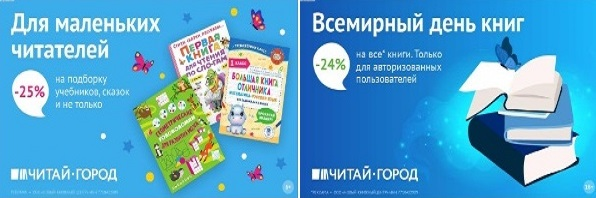 ТОВАРЫ для ХУДОЖНИКОВ и ДИЗАЙНЕРОВ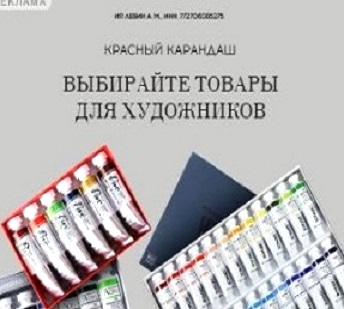 АУДИОЛЕКЦИИ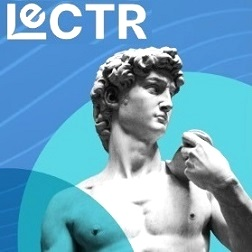 IT-специалисты: ПОВЫШЕНИЕ КВАЛИФИКАЦИИ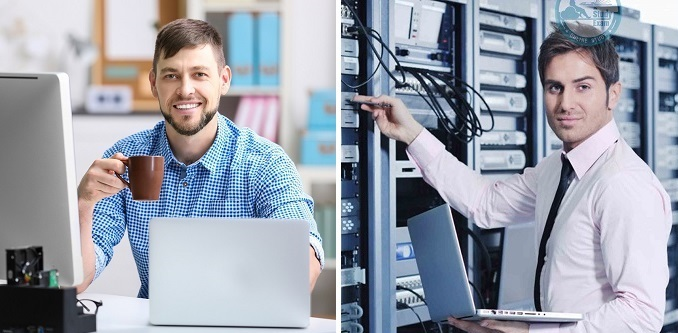 ФИТНЕС на ДОМУ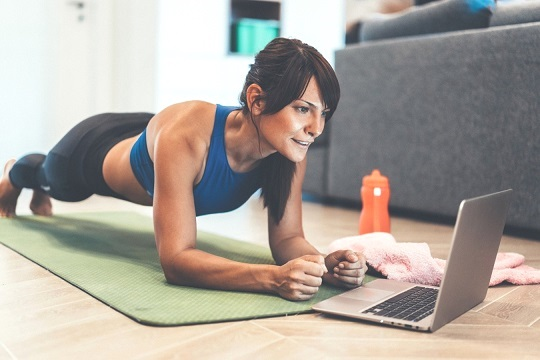 